І(Акти, публікація яких є обов'язковою)ДИРЕКТИВА РАДИ ЄС № 1698/2005від 20 вересня 2005 рокущодо підтримки розвитку села Європейським сільськогосподарським фондом розвитку села (ЄСГФРС)РАДА ЄВРОПЕЙСЬКОГО СОЮЗУ,Враховуючи Угоду про створення Європейської спільноти, а саме Статті 36, 37 та 299(2), тому,Враховуючи пропозицію від Комісії,Враховуючи думку Європейського Парламенту (1),Виходячи з цього:Політика розвитку села має супроводжувати та доповняти політики підтримки ринку та прибутку загальної сільськогосподарської політики і таким чином сприяти досягненню цілей, вказаних у Згоді. Політика розвитку села має також брати до уваги загальні цілі економічної політики та соціальної згуртованості, викладених у згоді, а також сприяти їхньому досягненню, одночасно інтегруючи головні пріоритети політики, викладені у висновках Європейської Ради у Лісабоні та Ґетеборзі щодо конкуренції та стійкого розвитку.Згідно зі Згодою при розробці загальної сільськогосподарської політики та спеціальних засобів її імплементації необхідно брати до уваги особливу природу сільськогосподарської діяльності, які витікають із соціальної структури сільського господарства та із структурних та природних нерівностях різних сільськогосподарських територій.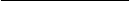 (1)     Позиція від 7.6.2005 (ще не надрукована у Офіційному Віснику).Реформа загальної політики у сфері сільського господарства у червні 2003 року та у квітні 2004 року внесла суттєві зміни, які можуть мати суттєвий вплив на економіку по усій сільській території ЄС у питаннях, які стосуються структури сільського господарства, методів керування землею та більш широкими соціальними та економічними умовами у різних сільських місцевостях.Діяльність ЄС має бути додатковою до діяльності, що провадиться країнами-членами, або намагатися доповнити її. Партнерські стосунки мають укріплюватися за допомогою угод на участь партнерів різних типів зважаючи на інституційну компетенцію держав-членів. Зацікавлені партнери мають долучатися до підготовки, моніторингу та оцінювання програмування.Оскільки мету цих нормативів, а саме розвиток села, неможливо досягнути у достатній мірі державами-членами, зважаючи на зв'язки між нею та інструментами загальної політики сільського господарства, розміри невідповідностей між різними сільськими місцевостями та обмеженнями фінансових ресурсів держав-членів у збільшеному Союзі, і таким чином цю мету краще досягати на рівні європейської спільноти за допомогою багаторічного фінансування європейською спільнотою та концентруванням уваги на пріоритетах, європейська спільнота може вижити заходи, у відповідності з принципом структурованості, що викладено у Статті 5 Угоди. Згідно з принципом пропорційності, встановленим у тій Статті, ці Нормативи не можуть виходити за межі того, що є необхідним для досягнення цілі.Діяльність Європейського сільськогосподарського фонду розвитку села (надалі - ЄСГФРС) ті операції, до яких вона долучається, мають бути послідовними та сумісними з іншими політиками європейської спільноти та відповідати законодавству європейської спільноти.У своїй діяльності, спрямованій на розвиток села, європейська спільнота намагається прибрати нерівності та заохочувати рівність між чоловіками та жінками, а також відсутність дискримінації, відповідно до даної Угоди.Щоб сфокусувати стратегічний зміст політики розвитку села у відповідності з пріоритетами європейської спільноти і таким чином створити його прозорість, Рада має прийняти стратегічні рекомендації стосовно пропозиції Комісії.На основі стратегічних рекомендацій кожна держава-член має підготувати свій національний план стратегії розвитку села, який має включати структуру для підготовки національних програм розвитку села. Держави-члени та Комісія мають звітуватися щодо моніторингу національних та загальноєвропейських стратегій.Створення програм розвитку села має відповідати загальноєвропейським та національним пріоритетами та доповнювати загальноєвропейські політики, а саме політику сільськогосподарського ринку, політику згуртованості та політику загальних рибних господарств.Для забезпечення стійкого розвитку сільської місцевості необхідно сфокусуватися на обмеженій кількості головних цілей на загальноєвропейському рівні, які стосуються конкурентоздатності сільського та лісничих господарств, управління земельними ресурсами та навколишнім середовищем, якості життя та урізноманітнення видів діяльності на цих територіях, зважаючи на різноманіття ситуацій, від територій, що страждають через зменшення населення, та зменшення приміських сільських територій під зростаючим впливом міських центрів.Існує потреба встановити загальні правила створення програм та перевірки програм розвитку села, забезпечуючи при цьому баланс між скороченням бюджету на програми розвитку села, що відповідають цим головним цілям. Програма має тривати сім років.Для досягнення цілей покращення конкурентоздатності сільськогосподарського та лісничого секторів важливо побудувати чіткі стратегії розвитку, спрямовані на покращення та адаптування людського потенціалу, фізичного потенціалу та  якості сільськогосподарської продукції.Стосовно людського потенціалу необхідно розробити набір заходів щодо підготовки, інформування та розповсюдження знань, підготовки молодих фермерів, раннього виходу на пенсію фермерів та працівників ферм, використання фермерами та лісничими консультативних послуг, підготовки керівництва ферми, фермерських дотацій та консультацій з сільського господарства та лісничого господарства.Підготовка та розповсюдження знань, еволюція та спеціалізація сільського та лісничого господарств потребують відповідний рівень технічної та економічної підготовки, включаючи експертні знання у сфері новітніх інформаційних технологій, а також відповідну обізнаність у сферах якості продукції, результатів досліджень та послідовного управління природними ресурсами, включаючи вимоги сукупної участі та застосування практик виробництва, які відповідають потребам підтримки та покращення ландшафту та захисту навколишнього середовища. Таким чином необхідно розширити діапазон діяльності щодо підготовки, інформації та розповсюдження знань серед дорослого населення, пов'язаного з питаннями сільського господарства, харчової промисловості та лісничих господарств. Ці види діяльності мають охоплювати питання як конкурентоздатності сільських та лісничих господарств, так і цілі управління земельними ресурсами та навколишнього середовища.Надання певних переваг молодим фермерам може сприяти їхньому ставленню спочатку та структурному регулюванню їхньої власності після початкового ставлення. Заходи з становлення мають стосуватися створення бізнес-плану, як інструменту забезпечення поступового розвитку діяльності нової сільськогосподарської організації.Ранній вихід на пенсію у сільськогосподарській сфері має стати метою структурних змін переданих господарств за допомогою заходів зі ставлення молодих фермерів згідно з вимогами таких заходів, або передачі господарств з метою їх збільшення, також зважаючи на досвід, який отримується під час імплементації загальноєвропейських схем у цій сфері.Використання власниками фермерських та лісничих господарств послуг з управління та надання консультацій має дозволити їм покращити управління їхніми організаціями. Принаймні використання послуг фермерських консультацій, як вказано у Нормативах Ради Європи (ЄС) № 1782/2003 від 29 вересня 2003 року, де встановлюються загальні правила схем прямої підтримки у межах загальної сільськогосподарської політики та встановлення певних схем підтримки для фермерів (1), мають допомогти фермерам оцінити роботу їхньої сільськогосподарської організації та визначити необхідні покращення з огляду на 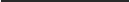 (1) OJ L 270, 21.10.2003, с. 1. Нормативи доповнені Нормативами Комісії (ЄС) № 118/2005 (OJ L 24, 27.1.2005, с. 15).статутні вимоги до управління, які зазначені в тих Нормативах, та стандартів ЄС щодо професійної безпеки.Створення управління ферм, дотацій для ферм та консультаційних послуг для фермерів та консультаційних послуг для власників лісничих господарств має допомогти їх адаптувати, покращити та полегшити управління та покращити загальну роботу їхніх підприємств, продовжуючи покращувати людський потенціал, задіяний у сільськогосподарському та лісничому секторах.Стосовно фізичного потенціалу необхідно задіяти певні заходи з модернізації сільськогосподарських господарств, покращення економічної цінності лісів, додавання цінності сільськогосподарським та лісничим виробам, сприяння розробки нових продуктів, процесів та технологій у сільськогосподарському і продуктовому та лісничому секторах, покращення та розвитку інфраструктури сільського господарства та лісничих господарств, відновлення потенціалу виробництва сільських господарств, які зазнали шкоди через природні лиха та введення відповідних запобіжних заходів.Метою інвестиційної допомоги ЄС у фермерства є модернізація сільських господарств для покращення економічної ефективності за допомогою кращого використання виробничих факторів, включаючи введення нових технологій та інновацій, спрямованих на якість, органічні продукти та диверсифікацію, включаючи непродуктові сектори та енергетичні культури, а також покращення професійної безпеки, захисту зовнішнього середовища, гігієни та умов утримання тварин у сільських господарствах, при цьому спрощуючи умови інвестиційної допомоги у порівнянні з викладеними у Нормативах Ради (ЄС) № 1257/1999 від 17 травня 1999 року стосовно підтримки розвитку села від Європейського сільськогосподарського фонду розвитку села (надалі - ЄСГФРС) (1).Приватні ліси відіграють важливу роль в економічній діяльності сільських регіонів, і тому допомога європейського суспільства є важливою для покращення та збільшення їхньої економічної цінності, для збільшення різноманіття продукції та покращення ринкових можливостей у секторах, таких як відновлювальна енергія, при цьому зберігаючи відповідне управління та багатофункціональну роль лісів.Покращення у в обробці та маркетингу первинних сільськогосподарських та лісничих товарів має заохочуватися за допомогою інвестицій, спрямованих на покращення ефективності сектору обробки та маркетингу,(1) OJ L 160, 26.6.1999, с. 80. Нормативи доповнені Нормативами (ЄС) № 2223/2004 (OJ L 379, 24.12.1997, с. 1).сприяння обробки сільськогосподарської та лісничої продукції у відновлювальну енергію, провадження нових технологій та інновацій, відкриття нових ринкових можливостей для сільськогосподарських та лісничих товарів, концентрацію уваги на якості, покращенні захисту навколишнього середовища, професійній безпеці, гігієні та умовах утримування тварин, як правило, спрямовуючи на мікро, малі та середнього розміру підприємства та інші підприємства певного розміру, які розміщені краще, що додає цінності місцевим товарам, при цьому спрощуючи умови інвестиційної допомоги у порівнянні з умовами, викладеними у Нормативах (ЄС) № 1257/1999.У контексті зростаючої конкуренції дуже важливим є забезпечення того, щоб сільськогосподарський та продуктовий сектор і сектор лісництва мали змогу отримати перевагу ринкових можливостей через розповсюджені інноваційні підходи у розробці нових товарів, процесів та технологій. З цією метою необхідно заохочувати співпрацю між фермерами, індустрією обробки продуктів харчування та напівпродуктів та іншими сторонами.Структура сільського господарства та відновлювальних і превентивних заходів проти природних лих має допомагати у досягненні конкурентоздатності сільських та лісничих господарств.Що стосується якості сільськогосподарської продукції та товарів, необхідно провадити заходи, спрямовані на відповідність стандартам на основі загальноєвропейського законодавства, заохочуючи фермерів до участі у схемах контролю якості продуктів харчування та підтримки груп виробників у діяльності з інформування та поширення.Метою заходів, спрямованих на відповідність стандартам, є заохотити швидшу імплементацію фермерами необхідних стандартів, що базуються на загальноєвропейському законодавстві стосовно навколишнього середовища, громадського здоров'я, здоров'я тварин та рослин, умов утримування тварин та професійної безпеки, а також поваги до цих стандартів збоку фермерів. Ці стандарти можуть накладати нові зобов'язання на фермерів, і тому необхідно надати допомогу, щоб частково допомогти охопити додаткові витрати або втрачений прибуток, спричинені цими зобов'язаннями.Метою заходу, що забезпечує підтримку фермерів, які беруть участь в загальноєвропейських або національних схемах якості продуктів харчування, є забезпечити споживачів гарантіями щодо якості продукції або виробничих процесів, які застосовуються у результаті їхньої участі в таких схемах, для досягнення доданої вартості за первинні сільськогосподарські продукти та збільшення ринкових можливостей. Оскільки участь у таких схемах може призвести до збільшення витрат та зобов'язань, які не в повній мірі оплачуються на ринку, фермери мають заохочуватися брати участь у таких схемах.Існує потреба покращити інформованість споживачів щодо існування та особливостей товарів, які виробляються за вище вказаними схемами якості. Необхідно надавати допомогу групам виробників для інформування та поширення товарів, які постачаються згідно зі схемами якості, які підтримуються державами-членами у межах їхніх програм розвитку.Існує потреба забезпечити плавний перехід від набору індивідуальних заходів, реалізованих через Акт приєднання від 2003 року, а саме заходи щодо напівнатурального сільського господарства та заходів щодо груп виробників.Підтримка спеціальних методів управління земельними ресурсами має підтримувати послідовний розвиток, заохочуючи фермерів та власників лісничих господарств застосовувати методи використання землі, які є сумісними з потребою збереження навколишнього середовища та ландшафту та захисту і покращення природних ресурсів. Вона має сприяти імплементації загальноєвропейської програми з захисту навколишнього середовища та висновків керівництва стосовно послідовної стратегії розвитку. Ключовими питаннями є біологічне різноманіття, управління територіями  проекту Натура 2000, захист води і ґрунту, пом'якшення кліматичних змін, включаючи зниження викидів парникових газів, зниження викидів аміаку та збалансоване використання пестицидів.Лісництва є невід'ємною частиною розвитку села, та підтримка збалансованого використання земельних ресурсів має включати збалансоване управління лісами та їх багатофункціональною роллю. Ліси створюють багато переваг: вони забезпечують матеріал для відновлюваних та дружніх до навколишнього середовища товарів, а також відіграють важливу роль в економічному добробуті, біологічному різноманітті, глобальному циклі вуглецю, водному балансі, контролі ерозії та запобігати природним небезпекам, а також надання соціальних послуг та послуг з відпочинку. Заходи зі збереження лісів мають прийматися у світлі діяльності європейської спільноти та держав-членів на міжнародному рівні, та базуватися на національних і суб- Виплати через природні перешкоди у гірських регіонах та виплати в інших регіонах с перешкодами мають сприяти підтримці сільської місцевості, а також підтримувати та заохочувати стійкі фермерські системи за допомогою постійного використання сільськогосподарських земель. Об'єктивні параметри для фіксування рівня виплат мають бути закладені, щоб забезпечити ефективність схеми підтримки та забезпечити досягнення цілей. Певні положення Нормативів (ЄС) № 1257/1999 щодо підтримки менш привабливих територій мають залишатися у силі на певний період часу.Підтримку необхідно продовжувати надавати фермерам, щоб допомогти їм звертати увагу на певні недоліки регіону стосовно результатів імплементації Директиви Ради 79/409/ЕЕС від 2 квітня 1979 року щодо збереження диких птахів (1) та Директиви Ради 92/43/ЕЕС від 21 травня 1992 року щодо збереження природного середовища дикої фауни та флори (2), щоб сприяти ефективному управлінню територій проекту Натура 2000, при цьому підтримка має також бути доступною фермерам, щоб звернути увагу на недоліки на територіях річних басейнів, викликані імплементацією Директиви 2000/60/ЄС Європейського Парламенту та Ради від 23 жовтня 2000 року, яка встановила структуру загальноєвропейської діяльності у сфері водної політики (3).Виплати, пов'язані з сільським господарством та навколишнім середовищем мають продовжуватися, щоб відігравати важливу роль у підтримці стійкого розвитку сільських регіонів та у відповіді на зростаючу потребу суспільства у послугах, пов'язаних з навколишнім середовищем. Вони мають і надалі продовжувати заохочувати фермерів та інших управлінців земельними ресурсами слугувати суспільству як єдине ціле, починаючи чи продовжуючи застосовувати методи сільськогосподарського виробництва, сумісні з захистом та покращенням навколишнього середовища, ландшафту та його характеристик, природних ресурсів, ґрунту та генетичного різноманіття. У цьому контексті збереження генетичних ресурсів у сільському господарстві має отримати особливу увагу. Відповідно до принципу "хто забруднив, той і платить" ці виплати мають покрити не лише ці зобов'язання, але й більше відповідних обов'язкових стандартів.Необхідно продовжувати заохочувати фермерів приймати високі стандарти умов утримання тварин, надаючи допомогу фермерам, які застосовують заходи для прийняття стандартів утримування тварин, які виходять за межі відповідних обов'язкових стандартів.національних програмах захисту лісів або еквівалентних інструментах, в яких мають бути враховані зобов'язання, прийняті на Міністерських Конференціях з Захисту Лісів у Європі. Заходи зі збереження лісів повинні робити внесок у імплементації загальноєвропейської стратегії щодо лісництва. Ця підтримка має уникати спотвореної конкуренції та має бути нейтральною на ринкуOJ  L  103,  25.4.1979,  с.  1.  Директива доповнена Нормативами (ЄС) № 807/2003 (OJ L 122, 16.5.2003, с. 36).OJ L 206, 22.7.1992, с. 7. Директива, доповнена Нормативами (ЄС) № 1882/2003 Європейського Парламенту та Ради Європи OJ L 284, 31.10.2003, с. 1).OJ L 327, 22.12.2000, с. 1. Нормативи доповнені Рішенням (ЄС) № 2455/2001/ЄС (OJ L 331, 15.12.1997, с. 1).Необхідно забезпечити підтримку неприбуткових інвестицій, коли вони є необхідними для виконання зобов'язань, прийнятих за сільськогосподарськими схемами та схемами захисту навколишнього середовища або іншими сільськогосподарськими цілями та цілями захисту навколишнього середовища, або коли вони покращують цінність побутового обслуговування на територіях проекту Натура 2000 та на інших територіях значної природної цінності.Для сприяння захисту навколишнього середовища, запобігання природних лих та пожеж, а також пом'якшити кліматичні зміни, лісові ресурси мають бути розширені та покращені залісненням сільськогосподарських земель та інших не сільськогосподарських земель. Будь-яке заліснення має бути адаптованим під місцеві умови та сумісне з навколишнім середовищем, а також покращувати біологічне різноманіття.Сільськогосподарські та лісові системи мають велике екологічне та соціальне значення, поєднуючи екстенсивні сільськогосподарські та лісові системи, спрямовані на виробництво високоякісної деревини та інших продуктів лісових господарств. Необхідно підтримувати їхнє створення.Зважаючи на важливість лісів для успішної імплементації Директив 79/409/ЄЕС та 92/43/ЄЕС, необхідно забезпечити особливу підтримку власникам лісових господарств, щоб допомогти їм звернути увагу на конкретні проблеми, що витікають з такої імплементації.Виплати на лісові господарства і захист навколишнього середовища мають проводитися на користь добровільних зобов'язань, спрямованих на покращення біологічного різноманіття, збереження лісових екосистем та покращення захисної цінності лісів, беручи до уваги ерозію ґрунтів, підтримку водних ресурсів та якість води, а також природні лиха.Необхідно надавати підтримку для відновлювального потенціалу лісів у лісах, пошкоджених природними лихами та пожежами, та провадження превентивних заходів. Превентивні заходи проти пожеж мають охоплювати зони, класифіковані державами-членами, як зони з високим та середнім ризиком виникнення пожеж, згідно з їх планами захисту лісів.Необхідно надавати допомогу власникам лісових господарств за неприбуткові інвестиції, коли вони є необхідними для досягнення зобов'язань з захисту лісів та навколишнього середовища або інших подібних цілей, або у лісах для покращення цінності побутового обслуговування на цих територіях.Для забезпечення цільового та ефективного використання підтримки управлінням земельними ресурсами згідно з цими Нормативами, держави-члени мають призначити зони втручання згідно з конкретними заходами на основі цих питань. Гірські райони та інші складні райони мають призначатися на основі загальних об'єктивних критеріїв. Таким чином, Директиви та Рішення Ради, у яких приймаються переліки менш сприятливих регіонів або які доповнюють такі переліки відповідно до Статті 21(2) та (3) Нормативів Ради (ЄС) № 950/97 від 20 травня 1997 року щодо покращення ефективності сільськогосподарських структур (1) мають скасовуватися наказами з більш пізніми датами прийняття. Території Натура 2000 визначаються згідно з Директивами 79/4009/ЄЕС та 92/43/ЄЕС. Держави-члени мають визначити зони, які підходять для заліснення з екологічних причин, таких яких захист від ерозії, запобігання природних лих або розширення лісових ресурсів, які допомагають пом'якшувати кліматичні зміни, та лісові зони з ризиком виникнення пожеж від середнього до високого.Необхідно впровадити систему штрафів, коли бенефіціанти, які отримують виплати під конкретні заходи управління земельними ресурсами, не відповідають обов'язковим вимогам, викладеним у Нормативах (ЄС) № 1782/2003 щодо усіх їхніх володінь, зважаючи на суворість, обсяг, тривалість та повторюваність невідповідностей.Існує потреба супроводжувати зміни у сільських регіонах, допомагаючи їм урізноманітнити фермерську діяльність у напрямку не сільськогосподарських видів діяльності та розвивати не сільськогосподарські сектори, сприяти зайнятості, покращувати базові послуги, включаючи місцевий доступ до інформаційно-комунікаційних технологій (ІКТ) та проводити інвестування, що зробить сільські регіони біль привабливими, щоб реверсувати економічний та соціальний занепад та зменшення сільського населення. Також необхідно зробити спробу покращити людський потенціал у цьому відношенні.Необхідно забезпечити підтримку й інших заходів, спрямованих на біль широку сільську економіку. Перелік заходів має бути визначений на основі досвіду ініціатив лідера та бути спрямованим на багатосекторні потреби ендогенного розвитку села.Імплементація стратегій місцевого розвитку може покращити територіальний зв'язок та синергії між спланованими заходами для більш широкої сільської економіки та населення. Таким чином, заходи, що стосуються більш широкої сільської економіки, бажано імплементувати через стратегії місцевого розвитку.(1) OJ L 142, 2.6.1997, с. 1. Нормативи скасовані Нормативами (ЄС) № 1257/1999.Існує потреба чітко визначити принципи зв'язності та компліментарності основних питань стосовно покращення якості життя у сільських районах та диверсифікації сільської економіки за допомогою загальноєвропейських фінансових інструментів, а саме політики зв'язку.Ініціатива Лідера, після досвіду трьох програмних періодів, досягла рівня зрілості що дає змогу сільським регіонам ширше імплементувати підхід Лідера у розробці програм розвитку села. Тому необхідно розробити положення щодо перенесення базових принципів підходу Лідера до програм, створюючи в них базові питання, та забезпечити визначення місцевих дійових груп та заходів, які потребують підтримки, включаючи можливості партнерства, імплементацію місцевих стратегій, співпрацю, сумісної праці та отримання навичок.Зважаючи на важливість підходу Лідера, необхідно виділити суттєвий внесок ЄСГФРС у ці питання.ЄСГФРС має за допомогою технічних засобів підтримувати діяльність, яка стосується імплементації програм. У межах технічної допомоги, що описується у Статті 5 Нормативів Ради (ЄС) № 1290/2005 від 21 червня 2005 року стосовно фінансування загальної сільськогосподарської політики (1), необхідно створити мережу розвитку села на загальноєвропейському рівні.Необхідно провадити положення щодо розподілення доступних ресурсів. Ці ресурси мають відповідати фінансовим перспективам на період від 2007 до 2013 років. Загальна сума на розвиток села має виділятися щорічно. Необхідно дозволити суттєву концентрацію на регіонах, що підпадають під цілі конвергенції.Необхідно підготувати положення для Ради з метою визначення обсягу підтримки європейською спільнотою розвитку села згідно з цими нормативами на період від 1 січня 2007 року до 31 грудня 2013 року, розподіл по роках та мінімальну суму, яка надаватиметься регіонам, які підпадають під цілі конвергенції згідно з фінансовими перспективами на період 2007-2013 років та Міжінституційний договір щодо бюджетної дисципліни та  покращення процедури прийняття бюджету на цей самий період.(1)	OJ L 209, 11.8.2005, с. 1.Щорічне асигнування, що надається державі-члену на цілі конвергенції з Фондів у частині, що поступаю з Департаменту управління ЄСГФРС, структурних фондів, фонду зв'язку (надалі - ФЗ) та Фінансового інструменту керування рибгоспами (2) (надалі ФІКР) має обмежуватися визначеною сумою, зважаючи на здатність використання.Щодо дійсного розподілу асигнувань, які є доступними для держав-членів, необхідно встановити критерії згідно з цілями та прозорим чином.Надлишкові суми держави-члени мають брати до уваги суми згідно зі Статтею 12(2) Нормативів (ЄС) № 1290/2005.Асигнування доступні через фонди мають бути проіндексовані на основі фіксованої ставки для створення програм.Ставка внеску ЄСГФРС у розробку програм розвитку села має встановлюватися у відношенні до державних витрат держав-членів, беручи до уваги важливість пріоритету, наданого управлінню земельними ресурсами та навколишнім середовищем, ситуацію у регіонах, які підпадають під цілі конвергенції та пріоритет, наданий підходу Лідера.З метою пом'якшення конкретних обмежень та структурних проблем у фермерській та лісничий діяльності та у збільшенні цінності сільськогосподарських та лісничих товарів, викликаних віддаленістю, ізольованістю або віддаленим розташуванням та залежністю сільської економіки від обмеженої кількості сільськогосподарських товарів, а також для сприяння здоровим політикам розвитку села, спеціальні положення для конкретних заходів з розвитку села та відповідні ставки фінансування від ЄСГФРС мають застосовуватися у найбільш віддалених регіонах, про які йдеться у Згоді, та островах, що підпадають під дію Нормативів Ради (ЄЕС) № 2019/93 від 19 липня 1993 року, що провадять спеціальні заходи для менших Егейських островів стосовно певних сільськогосподарських товарів (3).Відповідно до принципу структурованості та зважаючи на виключення, мають існувати національні правила щодо відповідності витрат вимогам.Нормативи Ради (ЄС) № 1263/1999 від 21 червня 1999 р. щодо Фінансових інструментів для управління рибгосподарствами (OJ  L 161, 26.6.1999,  с.  54).OJ L 184, 27.7.1993, с. 1. Нормативи оновлені Нормативами (Рада ЄС) № 1782/2003.Для забезпечення ефективності, чесності та стійкого ефекту наданої допомоги від ЄСГФРС мають існувати положення, що забезпечують, що операції, пов'язані з інвестуванням, довготривалі, а також для запобігання використання цих фондів для створення нечесної конкуренції.Децентралізована імплементація заходів ЄСГФРС має супроводжуватися гарантіями стосовно якості імплементації, результатів, здорового управління фінансами та їх контролю.Держави-члени мають вжити заходи для забезпечення здорового функціонування систем менеджменту та контролю. З цією метою важливо встановити загальні принципи та базові функції, які зможуть забезпечувати будь-які системи менеджменту та контролю. Тому важливо підтримати призначення єдиного органу управління та визначити його обов'язки.Кожна програма розвитку села має підлягати відповідному контролю з боку Комітету контролю, на основі загальної структури контролю та оцінювання, встановленої та імплементованої у партнерстві з державами-членами, щоб ефективно відповідати на конкретні потреби розвитку села.Ефективність та ефект заходів під егідою ЄСГФРС також залежать від покращеного оцінювання на основі загальної структури контролю та оцінювання. А саме, програми необхідно оцінювати з позицій їх підготовки, імплементації та завершення.Для створення умов ефективного функціонування партнерств та сприяти загальноєвропейським заходам, інформація щодо них має бути максимально публічною. За це відповідають органи влади, які керують програмами.Розвиток села, як визначено у цих Нормативах, має бути підходящим для підтримки держав-членів без сумісного фінансування спільноти. З точки зору економічного впливу такої допомоги та щоб забезпечити послідовність заходів. підходящих для загальноєвропейської підтримки, для спрощення процедур, необхідно встановити спеціальні правила державної допомоги, беручи до уваги досвід імплементації Нормативів (ЄС) № 1257/1999. Більше того, держави-члени мають мати право на надання державної допомоги, спрямованої на надання додаткового фінансування розвитку села, на що надається допомога Спільноти, за процедурою повідомлення у відповідності з положеннями цих Нормативів, як частина створення програми.Немає потреби приймати правила для полегшення переходу від існуючих схем підтримки до нових схем підтримки розвитку села.Нова система підтримка, представлена у цих Нормативах, замінює існуючу схему підтримки. Таким чином, Нормативи (ЄС) № 1257/1999 мають бути анульовані з 1 січня 2007 року за виключенням певних положень, які стосуються менш привабливих регіонів, положення щодо яких анулюються пізніше.Заходи, необхідні для імплементації цих Нормативів, мають бути прийняті у відповідності з рішенням Ради 1999/468/ЄС від 28 червня 1999 року, де викладено процедури застосування сил імплементації, наданих Комісії (1).Європейський комітет з економічних та соціальних питань надав свою думку (2).Комітет регіонів надав свою думку (3),ПРИЙНЯЛИ ЦІ НОРМАТИВИ:ЗАГОЛОВОК ІЦІЛІ ТА ЗАГАЛЬНІ ПРАВИЛА НАДАННЯ ДОПОМОГИРОЗДІЛ IОБСЯГ ТА ВИЗНАЧЕННЯСтаття 1ОбсягЦі Нормативи:викладають загальні правила, що керують підтримкою Спільноти розвитку села, що фінансується ЄСГФРС, і встановлено Нормативами (ЄС) № 1290/2005;визначають Цілі, на які має бути спрямована політика розвитку села;визначають стратегічний контекст політики розвитку села, включаючи метод встановлення (1)	OJ L 184, 17.7.1999, с. 23.(2)	Позиція від 9 березня 2005 р. (ще не надрукована у Офіційному Віснику).(3)	Позиція від 23 лютого 2005 р. (OJ C 164, 5.7.2005, с. 18).загальноєвропейських стратегічних інструкцій політики розвитку села (надалі - загальноєвропейські стратегічні інструкції) та національних стратегічних планів;визначають пріоритети та заходи розвитку села;викладають правила партнерських стосунків, створення програм, оцінювання, управління фінансами, моніторингу та контролю на основі обов'язків, що розподіляються між державами-членами та Комісією.Стаття 2ВизначенняДля цілей цих Нормативів застосовуються наступні визначення:створення програм: процес організації, прийняття рішень та фінансування у кількох етапах, спрямованих на імплементацію на багаторічній основі сумісних заходів Спільноти та держав-членів для досягнення пріоритетних цілей ЄСГФРС;регіон: територіальна одиниця, яка відповідає рівням 1 або 2 Номенклатури територіальних одиниць статистики (НТОС, рівень 1 та 2) у межах значення Нормативів (ЄС) № 1059/2003 Європейського парламенту та Ради Європи від 26 травня 2003 року щодо встановлення загальної класифікації територіальних одиниць статистики (НТОС) (1);ключові питання: зв'язна група заходів с конкретними цілями, що випливають безпосередньо з їхньої імплементації та внеску у одну чи кілька цілей, викладених у Статті 4;захід: набір операцій, що робить внесок в імплементацію ключових питань, викладених у Статті 4(2);операція: проект, контракт або угода, або інша дія, обрана згідно з критеріями, викладеними у програмі розвитку села, що стосується або імплементується одним або кількома бенефіціантами, що дозволяє досягнення цілей, викладених у Статті 4;загальна структура моніторингу та оцінювання: загальний підхід, розроблений Комісією тадержавами-членами, який визначає обмежену кількість загальних показників стосовно базової ситуації та фінансового виконання, результатів, здобутків та впливів програм;стратегія місцевого розвитку: зв'язний набір операцій, що відповідає місцевим цілям та потребам, які імплементуються у партнерстві на відповідному рівні;бенефіціант: оператор, орган або фірма, державна або приватна, яка несе відповідальність за імплементацію операцій або тримання підтримки;державні витрати: будь-які державні внески у фінансування операцій, які закладено у бюджет держави, регіональних або місцевих органів влади, Європейської спільноти, або подібні витрати; Будь-який внесок у фінансування операцій, закладених у бюджет законодавчих органів або асоціацій одного або кількох регіональних або місцевих органів влади або законодавчих органів місцевого самоврядування у межах Директиви 2004/18/ЄС Європейського парламенту та Ради Європи від 31 березня 2004 року щодо координації процедур надання контрактів на громадські роботи та контрактів на надання громадських послуг (2) мають розглядатися як державний внесок;Ціль конвергенції: ціль заходів щодо найменш розвинутих держав-членів та регіонів згідно з законодавством Європейської спільноти, що керується Європейським фондом регіонального розвитку (надалі ЄФРР), Європейським соціальним фондом (надалі ЄСФ) та ФЗ на період від 1 січня 2007 року до 31 грудня 2013 року.РОЗДІЛ ІІМІСІЇ ТА ЗАВДАННЯСтаття 3МісіїЄСГФРС має сприяти стійкому розвитку села на загальноєвропейському рівні у взаємодоповнюючий спосіб відносно політик підтримки ринку та прибутку загальної сільськогосподарської політики, політики послідовності та загальної політики стосовно рибгосподарств.(1)	OJ L 154, 21.6.2003, с. 1.	(2)	OJ L 134, 30.4.2004, с. 114.Стаття 4ЦіліПідтримка розвитку села має сприяти досягненню наступних цілей:покращення конкурентоздатності сільських та лісничих господарств, підтримуючи реструктуризацію, розвиток та інновації;покращення навколишнього середовища та сільської місцевості, підтримуючи управління земельними ресурсами;покращення якості життя у сільських регіонах та заохочення урізноманітнення економічної діяльності.Цілі,  викладені у параграфі 1 мають бути імплементовані за допомогою чотирьох ключових питань, викладених у Заголовку І.РОЗДІЛ ІІІПРИНЦИПИ НАДАННЯ ДОПОМОГИСтаття 5Додатковість, послідовність та відповідністьЄСГФРС має доповнювати національну, регіональну та місцеву діяльність, сприяючи пріоритетам Спільноти.Комісія та держави-члени мають забезпечити, щоб підтримка від ЄСГФРС та держав-членів відповідала діям, політиці та пріоритетам Спільноти. Допомога ЄСГФРС має відповідати цілям економічного та соціального зв'язку та цілям інструментів загальноєвропейської підтримки, наприклад стосовно рибгосподарств.Ця послідовність має забезпечуватися стратегічними інструкціями Спільноти, зазначеними у Статті 9, національним стратегічним планом, зазначеним у Статті 11, програмам розвитку села, зазначеним у Статті 15, та звіту Комісії, зазначеному у Статті 14.Згідно з відповідними обов'язками Комісія та держави-члени мають гарантувати координацію між підтримкою різних фондів, ЄФРР, ЄСФ, ФЗ, інструментами підтримки рибгосподарств Спільнотою, та втручаннями Європейського інвестиційного банку (ЄІБ), та інших фінансових інструментів Спільноти.Також має бути забезпечена зв'язність з заходами Європейського гарантійного фонду сільського господарства.За цими Нормативами підтримка не надається схемам, що мають право на підтримку від загальних ринкових організацій, що підлягають виключенням, які ще потрібно визначити, відповідно до процедури, зазначеної у Статті 90(2).Держави-члени мають гарантувати, що операції. які фінансуються ЄСГФРС, відповідають Угоді та будь-яким актам, укладеним згідно з нею.Стаття 6ПартнерствоДопомога ЄСГФРС має бути імплементована через консультації (надалі - партнерство) між Комісією та державою-членом, та з органами, призначеними державою-членом згідно з національними правилами та практиками, включаючи:компетентні регіональні, місцеві органи влади та інші державні органи влади;економічних та соціальних партнерів;будь-який відповідний орган, що представляє громадськість, недержавні організації, включаючи екологічні організації, органи, що відповідають за поширення рівних прав чоловіків та жінок.Держава-член має призначити найбільш уповноважених партнерів на національному, регіональному та місцевому рівнях, та в економічній, соціальній, екологічній та інших сферах (надалі - партнери). Вона має створити умови для широкого та ефективного залучення відповідних органів, у відповідності з національними правилами та практиками, беручи до уваги потребу сприяння рівності між чоловіками та жінками, та послідовного розвитку через інтеграцію захисту навколишнього середовища та покращення вимог.Партнерство має бути реалізоване з відповідним урахуванням відповідних інституційних, юридичних та фінансових зобов'язань кожної категорії партнерів, як визначено у параграфі 1.Партнерство має бути залученим до підготовки та моніторингу національного стратегічного плану та до підготовки, імплементації, моніторингу та оцінки програм розвитку села. Держави-члени мають долучати усіх відповідних партнерів до різних етапів реалізації програм, беручи до уваги часові обмеження по кожному етапу.Стаття 7СтруктурованістьДержави-члени несуть відповідальність за імплементацію програм розвитку села на відповідному територіальному рівні, згідно з їхніми інституційними угодами та у відповідності до даних Нормативів.Стаття 8Рівність між чоловіками та жінками, відсутність дискримінаціїДержави-члени та Комісія мають сприяти рівності між чоловіками та жінками і мають гарантувати запобігання будь-якій дискримінації на основі статі, расової чи етнічної приналежності, релігії або вірувань, вад, віку або сексуальної орієнтації. на усіх етапах імплементації програми.Сюди включено етапи розробки, імплементації, моніторингу та оцінювання.ЗАГОЛОВОК ІІСТРАТЕГІЧНИЙ ПІДХІД ДО РОЗВИТКУ СЕЛАРОЗДІЛ IСТРАТЕГІЧНІ ІНСТРУКЦІЇ ДЛЯ ЄВРОПЕЙСЬКОЇ СПІЛЬНОТИСтаття 9Зміст та прийняттяРада має прийняти загальноєвропейські стратегічні інструкції щодо політики розвитку села на період розробки програм з 1 січня 2007 року до 31 грудня 2013 року у світлі пріоритетів політики, встановлених на загальноєвропейському рівні.Ці стратегічні інструкції має визначити загальноєвропейський рівень стратегічних пріоритетів щодо розвитку села на період розробки програм з огляду на імплементацію кожного з головних питань, викладених у цих Нормативах.До 20 лютого 2006 року рішення щодо загальноєвропейських стратегічних інструкцій має бути прийняте згідно з процедурою, викладеною зі Статтею 37 Угоди. Це рішення має бути опубліковане в Офіційному журналі Європейського Союзу.Стаття 10ОглядЗ огляду на прийняття до уваги головних змін у загальноєвропейських пріоритетах, загальноєвропейські стратегічні інструкції можуть підлягати перегляду.РОЗДІЛ ІІНАЦІОНАЛЬНІ СТРАТЕГІЧНІ ПЛАНИСтаття 11ЗмістКожна держава-член має надати національний стратегічний план з вказаними пріоритетами діяльності ЄСГФРС та зацікавленої держави-члена, беручи до уваги загальноєвропейські стратегічні рекомендації, їх конкретні цілі, внесок від ЄСГФРС та інші фінансові ресурси.Національний стратегічний план має забезпечувати, щоб допомога Спільноти, надана для розвитку села, відповідала загальноєвропейським стратегічним рекомендаціям, а також щоб загальноєвропейські, національні та регіональні пріоритети співпадали. Національний стратегічний план має бути довідковим інструментом для підготовки програми ЄСГФРС. Він має бути імплементований через програми розвитку села.Кожний національний стратегічний план має включати:оцінку економічної, соціальної та екологічної ситуації та потенціал розвитку;обрану стратегію для сумісних дій Спільноти та зацікавленої держави-члена, з урахуванням послідовності виборів, зроблених за загальноєвропейськими стратегічними рекомендаціями;тематичні та територіальні пріоритети розвитку села за головними питаннями, включаючи головні кількісні цілі та відповідні показники моніторингу та оцінювання;перелік програм розвитку села, через які імплементується національний стратегічний план та дійсні асигнування ЄСГФРС по кожній програмі, включаючи суми, надані згідно зі Статтею 12(2) Нормативів (ЄС) № 1290/2005;засоби забезпечення координації з іншими загальними інструментами сільськогосподарської політики, ЄФРР, ЄСФ, ФЗ, інструментами підтримки рибгосподарств Спільнотою та ЄІБ;якщо доцільно, бюджет для досягнення цілі конвергенції;опис домовленостей та показник сум, виділених на встановлення національної сільської мережі, вказаної у Статтях 66(3) та 68.Стаття 12ПідготовкаКожна держава-член має підготувати національний стратегічний план після прийняття загальноєвропейських стратегічних рекомендацій.Цей план має бути підготовлений у відповідності до інституційних домовленостей держави-члена, зберігаючи тісну співпрацю з партнерами, вказаними у Статті 6. Він має бути розроблений у тісній співпраці з Комісією та має охоплювати період з 1 січня 2007 року до 31 грудня 2013 року.Кожна держава-член має надіслати у Комісію свій національний стратегічний план перед поданням своїх програм розвитку села.РОЗДІЛ ІІІСТРАТЕГІЧНИЙ МОНІТОРИНГСтаття 13Звіти держав-членівУ 2010 році в перший раз і не пізніше 1 жовтня кожного другого року кожна держава-член має надати Комісії звіт з викладеним прогресом, який був зроблений в імплементації національного стратегічного плану та цілей, а також його внесок у досягнення загальноєвропейських стратегічних рекомендацій. Останній звіт надається не пізніше 1 жовтня 2014 року.Цей звіт має підсумовувати звіти прогресу за попередні роки, як вказано у Статті 82, а саме має описувати:досягнення та результати програм розвитку села відносно індикаторів, встановлених у національному стратегічному плані;результати поточної діяльності з оцінювання кожної програми.За допомогою часткового відхилення від параграфу 1 по окремим програмам, як вказано у Статті 15(2), держави-члени можуть включити у звіти річного прогресу, вказані у Статті 82, елементи, представлені у параграфі 2 цієї Статті у межах періоду часу, вказаного у Статті 82.Стаття 14Звіт КомісіїВперше у 2011 році, і на початку кожного другого року Комісія має представити звіт з підсумками головних досягнень, напрямків та викликів, які стосуються імплементації національних стратегічних планів та загальноєвропейських стратегічних планів. Останній звіт Комісії має бути представлений на початку 2015 року.Цей звіт має базуватися на аналізі та оцінюванні Комісією кінцевих звітів держав-членів, як вказано у Статті 13, та на іншій доступній інформації. Він має вказувати заходи, прийняті, або які необхідно прийняти, державами-членами та Комісією для забезпечення відповідного слідування висновків звіту.Звіт Комісії має бути надісланий до Європейського парламенту, Ради Європи, Європейського комітету з економічних та соціальних питань та у Комітет регіонів.ЗАГОЛОВОК ІІІСТВОРЕННЯ ПРОГРАМИРОЗДІЛ IЗМІСТ ПРОГРАМИСтаття 15Програми розвитку селаЄСГФРС має діяти у державах-членах через програми розвитку села. Ці програми імплементують стратегію розвитку села через набір заходів, об'єднаних у відповідності з головними питаннями, визначеними у Заголовку IV, з метою досягнення, яку допомогу ЄСГФРС необхідно шукати.Кожна програма розвитку села має охоплювати період з 1 січня 2007 року до 31 грудня 2013 року.Держави-члени мають подати або окрему програму для усієї території країни, або набір регіональних програм.Держави-члени з регіональними програмами можуть також подати ухвалення національної системи з загальними елементами цих програм.Стаття 16Зміст програмКожна програма розвитку села має включати:аналіз ситуації відносно сильних та слабких сторін, обраної стратегії, щоб відповідати цим сторонам, та прогнозовану оцінку, вказану у Статті 85;обґрунтування обраних пріоритетів, зважаючи на загальноєвропейські стратегічні рекомендації та національний стратегічний план, а також очікуваний вплив згідно з прогнозованою  оцінкою;інформацію щодо головних питань та заходів. запропонованих по кожному головному питанню, та їх опис, включаючи конкретні цілі, що можуть бути підтверджені, та індикатори, вказані у Статті 81, що уможливлюють вимірювання прогресу програми, її ефективності та дієвості;план фінансування, складений з двох таблиць:таблиця планування, відповідно до Статті 69(4) та (5), і загальними виплатами ЄСГФРС, запланованими на кожний рік. Якщо доцільно, план фінансування має окремо вказувати у межах внеску ЄСГФРС асигнування, надані регіонам, що мають на це право згідно з цілями конвергенції. Заплановані внески ЄСГФРС мають відповідати фінансовим перспективам;таблиця планування на увесь період програми з загальною запланованою сумою внеску Спільноти, та відповідне національне державне фінансування з кожного головного питання, відсоток внеску ЄСГФРС по кожному головному питанню та сума, виділена на технічну підтримку. Коли доречно, ця таблиця має також окремо відображати заплановані внески ЄСГФРС у регіони, які підлягають цілям конвергенції та відповідному національному державному фінансуванню;для інформування дійсний розподіл початкових сум у співвідношенні державних та приватних витрат;коли доречно, таблицю додаткового національного фінансування відповідно до Статті 89;елементі, необхідні для оцінювання згідно з правилами конкуренції, та, коли доречно, перелік схем надання допомоги, узгоджений згідно зі Статтями 87, 88 та 89 Угоди, призначеної для імплементації програм;інформацію щодо взаємного доповнення з заходами, які фінансуються іншими загальними інструментами сільськогосподарської політики, через політику зв'язку, та загальноєвропейськими інструментами підтримки рибгосподарств;програму імплементації домовленостей. включаючи:надання державою-членом усіх повноважень згідно зі Статтею 74(2) та надання для інформації підсумкового опису структури управління та контролю;опис систем моніторингу та оцінювання, а також склад Комітету моніторингу;положення, що гарантують публічність програми;призначення партнерів, як вказано у Статті 6, та результати консультацій з партнерами.Стаття 17Баланс цілейФінансовий внесок Спільноти у кожну з трьох цілей, вказаних у Статті 4, має охоплювати принаймні 10% загального внеску ЄСГФРС у програму по головним питанням 1 та 3, вказаним у Секціях 1 та 3 відповідно Розділу І Заголовку IV та принаймні 25% загального внеску ЄСГФРС у програму по головному питанню 2, вказаному у Секції 2 Розділу І Заголовку IV. Для програм французьких закордонних департаментів, мінімальний фінансовий внесок по головному питанню 2 має становити 10%.Щонайменше 5% загального внеску ЄСГФРС у програму має бути зарезервовано для головного питання 4, вказаного у Секції 4 Розділу І Заголовку IV. Ця кількість враховується у відсоток, викладений у параграфі 1. Для Республіки Чехія, Естонії, Кіпру, Латвії, Литви, Угорщини, Мальти, Польщі,, Словенії та Словаччини мінімальний внесок Спільноти по питанню 4 у розмірі 5% має бути розподілений на програмний період таким чином, щоб в середньому не менше 2,5% загального внеску ЄСГФРС  було зарезервовано для головного питання 4.РОЗДІЛ ІІПІДГОТОВКА, УХВАЛЕННЯ ТА ПЕРЕВІРКАСтаття 18Підготовка та ухваленняПрограми розвитку села мають бути встановлені державою-членом внаслідок тісної кооперації з партнерами, вказаними у Статті 6.Держави-члени мають подати у Комісію пропозицію по кожній програмі розвитку села, які включають інформацію вказану у Статті 16.Комісія має оцінити запропоновані програми на основі їх відповідності загальноєвропейським стратегічним рекомендаціям, національному стратегічному плану та цим Нормативам.Коли Комісія вважає, що програма розвитку села не відповідає загальноєвропейським стратегічним рекомендаціям, національному стратегічному плану або цим Нормативам, вона має вимагати від держави-члена переглянути запропоновану програму.Кожна програма розвитку села має бути ухвалена відповідно до процедури, вказаної у Статті 90(2).Стаття 19ПеревіркаПрограма розвитку села має пройти повторну перевірку та, якщо необхідно, прийняття до завершення періоду державою-членом після ухвалення Комітету з моніторингу. При перегляді необхідно брати до уваги результати оцінювань та звітів Комісії, а саме з огляду на зміцнення або адаптування способу, при якому загальноєвропейські пріоритети приймаються до уваги.Комісія має прийняти рішення щодо запитів на перегляд програм розвитку села після подання таких запитів державою-членом відповідно до процедури, викладеної у Статті 90(2). Зміни, що потребують ухвалення рішенням Комісії мають бути визначені відповідно до процедури, вказаної у Статті 90(2).ЗАГОЛОВОК IVПІДТРИМКА РОЗВИТКУ СЕЛАРОЗДІЛ IГОЛОВНІ ПИТАННЯСЕКЦІЯ 1Питання 1Покращення конкурентоздатності сільськогосподарського та лісничого секторівСтаття 20ЗаходиПідтримка, спрямована на конкурентоздатність сільськогосподарського та лісничого секторів має стосуватися:заходів, спрямованих на поширення знань та покращення людського потенціалу за допомогою:професійного навчання та інформаційної діяльності, включаючи поширення наукових знань та інноваційних практик, для осіб, залучених у сільськогосподарському, харчовому та лісничому секторах;підготовки молодих фермерів;раннього виходу на пенсію фермерів та працівників ферм;використання консультативних послуг фермерами та власниками лісничих господарств;підготовки менеджменту ферм, дотацій фермерських господарств та консультаційних послуг для фермерських господарств, а також консультаційних послуг для лісничих господарств;заходів, спрямованих на реструктуризацію та розвиток фізичного потенціалу, а також сприяння інноваціям через:модернізацію сільських господарств;покращення економічної цінності лісничих господарств;збільшення цінності сільськогосподарських та лісничих товарів;співпрацю, спрямовану на розвиток нових товарів, процесів та технологій у сільськогосподарському та харчовому секторах, та у лісничому секторі;покращення та розвиток інфраструктури, пов'язаної з розвитком та адаптацією сільського та лісничого господарств;відновлення виробничого потенціалу сільського господарства, пошкодженого природними лихами, а також застосування превентивних дій;засоби, спрямовані на покращення якості сільськогосподарської продукції та товарів через:допомогу фермерам адаптуватися до стандартів на основі загальноєвропейського законодавства;підтримку фермерів, які беруть участь у схемах контролю якості харчових продуктів;підтримку груп виробників за допомогою інформаційної діяльності та заохочення для товарів у межах схем контролю якості харчових товарів;перехідні заходи для Республіки Чехія, Естонії, Кіпру, Латвії, Литви, Угорщини, Мальти, Польщі, Словенії та Словаччини стосовно:підтримки низькотоварних сільських господарств, що проходять реструктуризацію;підтримку підготовки груп виробників.ПІДРОЗДІЛ 1Умови для заходів, спрямованих на поширення знань та покращення людського потенціалуСтаття 21Професійна підготовка та інформаційна діяльністьПідтримка, вказана у Статті 20(а)(і) не має включати курси навчання або підготовки, які є частиною загальних програм або систем навчання у сільському та лісничому секторах на загальноосвітньому або вищих рівнях.Стаття 22Підготовка молодих фермерівПідтримка, вказана у Статті 20(а)(іі) має надаватися особам, які:молодші 40 років, навчаються вперше у сільськогосподарському керуванні, як голова господарства;володіють відповідними професійними навичками та компетенцією;подали бізнес-план розвитку їх фермерської діяльності.Підтримка надається до максимального обсягу, викладеного у Додатку.Стаття 23Ранній вихід на пенсіюПідтримка, вказана у Статті 20(а)(ііі) надається:фермерам, які вирішують припинити їхню сільськогосподарську діяльність через передачу господарств іншим фермерам;працівникам ферм, які вирішили припинити фермерську діяльність через передачу господарства.Особа, яка передає, має:бути не молодше 55 років, але не бути загального пенсійного віку на момент передачі, або не більше ніж на10 років молодше загального пенсійного віку у відповідній державі-члені на момент передачі;припинити будь-яку комерційну фермерську діяльність;пропрацювати у фермерській сфері 10 років до передачі.Особа, яка приймає, має:замінити особу, що передає, почавши роботу. як вказано у Статті 22; абобути фермером, молодше 50 років, або приватною юридичною особою, та прийняти сільське господарство, що передається особою, яка передає, для збільшення розміру сільського господарства.Працівник ферми має:бути не молодше 55 років, але не звичайного пенсійного віку, або не більше ніж на 10 років молодше від загального пенсійного віку у відповідній державі-члені;присвятити принаймні половину робочого стажу фермерській діяльності, протягом попередніх п'яти років, як помічник або працівник ферми;відпрацювати на сільському господарстві особи, що передає, щонайменше еквівалент двох років повної зайнятості протягом чотирьох років, що передують ранньому виходу на пенсію особи, що передає;належати до схеми соціального забезпечення.Загальний період підтримки раннього виходу на пенсію не має перевищувати 15 років для особи, що передає, та для працівника ферми. Він не має продовжуватися після 70-річчя особи, що передає, та загального пенсійного віку для працівника ферми.У випадках, коли особа, що передає, отримує пенсію від держави-члена, підтримка раннього виходу на пенсію має надаватися як додаток, беручи до уваги суму національної пенсії.Максимальний обсяг допомоги вказано у Додатку.Стаття 24Використання консультативних послугДопомога, вказана у Статті 20(а)(iv) має надаватися, щоб допомогти фермерам та власникам лісничих господарств охоплювати витрати, які виникають у результаті використання консультативних послуг для покращення загальної роботи їхнього господарства.Мінімальні консультативні послуги для фермерів включають:статутні вимоги до управління, відповідні сільськогосподарські та екологічні умови, викладені у Статтях 4 та 5 Додатків ІІІ та IV до Нормативів (ЄС) № 1782/2003;стандарти професійної безпеки, що базуються на загальноєвропейському законодавстві.Підтримка консультативних послуг обмежується максимальною сумою, зазначеною у Додатку.Стаття 25Встановлення управління, дотацій та консультативних послугПідтримка, зазначена у Статті 20(а)(v) надається для сплати витрат, що виникають у результаті організації управління ферми, фермерських дотацій та консультативних послуг для ферм, а також консультативних послуг для лісничих господарств, та має пропорційно зменшуватися за максимальний період п'яти років з моменту створення.ПІДРОЗДІЛ 2Умови для заходів, спрямованих на реструктуризацію та розвиток фізичного потенціалу та сприяння інноваціям Стаття 26Модернізація сільських господарствПідтримка, зазначена у Статті 29(б)(і) має надаватися матеріальним та нематеріальним інвестиціям, які:покращують загальну роботу сільського господарства; таповажають загальноєвропейські стандарти, що застосовуються до відповідних інвестицій.Коли інвестиції робляться з метою забезпечення відповідності загальноєвропейським стандартам, підтримка надається лише тим, які проводяться з метою забезпечення нововведених загальноєвропейських стандартів. У такому випадку, пільговий період, що не перевищує 36 місяців з дати, коли стандарт стає обов'язковим для сільського господарства, може надаватися для забезпечення відповідності такому стандарту.У випадку з молодими фермерами, які отримують допомогу, зазначену у Статті (20)(іі), допомога може бути надана для інвестицій з метою відповідності існуючим загальноєвропейським стандартам, при визначенні у бізнес-плані, що зазначено у Статті 22(1)(с). Пільговий період, протягом якого потрібно забезпечити відповідність стандарту, не може перевищувати 36 місяців з моменту початку.Підтримка надається у максимальному обсязі, викладеному у Додатку.Стаття 27Покращення економічної цінності лісничих господарствПідтримка інвестицій, зазначена у Статті 20(б)(іі) надається лісам, що знаходяться у приватній власності, або їхнім асоціаціям, муніципалітетам або їхнім асоціаціям. Обмеження не стосується тропічних та субтропічних лісів, та заліснених територій Азорських островів, Мадери, Канарських островів, менших Егейських островів, у межах значення Нормативів (ЄЕС) № 2019/93 та французьких заморських департаментів.Інвестиції мають базуватися на планах управління лісами для лісничих господарств більше певного розміру, що визначається державою-членом у її програмах.Підтримка надається у максимальному обсязі, викладеному у Додатку.Стаття 28Збільшення цінності сільськогосподарських та лісничих товарівПідтримка, зазначена у Статті 29(б)(ііі) має надаватися матеріальним та нематеріальним інвестиціям, які:покращують загальну роботу підприємства;стосуються:обробки та/або продажу товарів, які внесені у Додаток І Угоди, окрім рибних продуктів, та лісничих продуктів, та/аборозробки нових товарів, процесів та технологій, пов’язаних з товарами, що вказані у Додатку І до Угоди, окрім рибних товарів та лісових товарів; таповажають загальноєвропейські стандарти, що застосовуються до відповідних інвестицій.Коли інвестиції проводяться з метою відповідності загальноєвропейським стандартам, підтримка може надаватися тільки тим, які проводяться мікропідприємствами, як вказано у параграфі 2, з метою забезпечення відповідності новим загальноєвропейським стандартам. У такому випадку, пільговий період, що не перевищує 36 місяців з дати, коли стандарт стає обов'язковим для підприємства, може надаватися для забезпечення відповідності такому стандарту.Підтримка надається у максимальному обсязі, викладеному у Додатку.Підтримка у відповідності з параграфом 1 у максимальному обсязі обмежується мікро, малими та середніми підприємствами у межах значення, закладеного у Рекомендаціях Комісії 2003/361/ЄС (1). Для територій Азорських островів, Мадери, Канарських островів, малих Егейських островів у межах значення Нормативів (ЄЕС) № в2019/93 та французьких заморських департаментів, до максимального обсягу обмеження не застосовуються. Для підприємств, які не включені до Статті 2(1) тієї рекомендації, з менш ніж 750 працівниками або з обігом менше 200 млн. Євро, максимальний обсяг допомоги зменшується у два рази. У випадку з лісничими господарствами, підтримка обмежується лише мікропідприємствами.Підтримка не надається підприємствам з проблемами у межах значення загальноєвропейських рекомендацій щодо державної допомоги для врятування та реструктуризації проблемних підприємств (2).Стаття 29Співпраця, спрямована на розвиток нових товарів, процесів та технологій у сільськогосподарському та харчовому секторах, та у лісничому секторіПідтримка, вказана у Статті 20(б)(iv) надається для сприяння співпраці між первинними виробниками у сільськогосподарській та лісничий сферах, індустрії обробки та/або третіми сторонами.Підтримка має сприяти покриттю витрат, що виникли у результаті співпраці.(1)     OJ L 124, 20.5.2003, с. 36.(2)    OJ C 244, 1.10.2004, с. 2.Стаття 30Інфраструктура, пов'язана з розвитком та адаптацією сільського та лісничого господарствПідтримка, вказана у Статті 20(б)(v) може охоплювати операції, що стосуються доступу до фермерських та лісових земель, консолідації та покращення землі, управління постачанням енергії та води.ПІДРОЗДІЛ 3Умови для заходів, спрямованих на покращення якості сільськогосподарської продукції та товарів Стаття 31Відповідність стандартам, що базуються на загальноєвропейському законодавствіПідтримка, зазначена у Статті 20(с)(і) має частково покривати понесені витрати та втрачений прибуток, що були спричинені фермерам, які мають застосовувати стандарти у сферах захисту навколишнього середовища, громадського здоров'я, здоров'я тварин та рослин, умов утримування тварин та професійної безпеки.Ці стандарти мають бути введені у національне законодавство у процесі імплементації загальноєвропейських законів та накладати нові зобов'язання або обмеження на фермерські практики, які мають суттєвий вплив на типові витрати роботи фермерських господарств та стосуються великої кількості фермерів.Підтримка надається на основі фіксованої ставки, як тимчасова допомога, що пропорційно зменшується на річній основі, на максимальний період часу у п'ять років з моменту, коли стандарт став обов'язковим у відповідності з загальноєвропейським законодавством. Підтримка надається у максимальному обсязі, викладеному у Додатку.Стаття 32Участь фермерів у схемах контролю якості продуктів харчуванняПідтримка, вказана у Статті 20(с)(іі) має:охоплювати сільськогосподарські продукти, призначені лише для споживання людиною;бути призначеною для загальноєвропейських схем контролю якості харчових продуктів, або для схем, визнаних державами-членами, що відповідають чітким критеріям, які визначаються відповідно до процедури, вказаної у Статті 90(2); схеми, роль яких полягає у забезпеченні вищого рівня контролю стосовно обов'язкових стандартів згідно з загальноєвропейськими або національними законами, підтримці не підлягають;надаватися як щорічна стимулююча виплата, обсяг якої визначається згідно з рівнем фіксованих витрат, які виникають у результаті участі у схемах, що підтримуються, з максимальним періодом дії п'ять років.Підтримка надається у максимальному обсязі, викладеному у Додатку.Стаття 33Інформаційна та рекламна діяльністьПідтримка, зазначена у Статті 20(с)(ііі) стосується товарів, які включені підтримки схем контролю якості, вказаних у Статті 32. Підтримка надається у максимальному обсязі, викладеному у Додатку.Підрозділ 4Умови перехідних заходівСтаття 34Низькотоварне фермерствоЗазначена у Статті 20(г)(і), підтримка сільських господарств, які виробляють товари в першу чергу для власного використання, і ринковий відсоток їх продукції (низькотоварні сільські господарства) надається фермерам, які подали бізнес-план.Прогрес відносно бізнес-плану, вказаного у параграфі 1, оцінюється через три роки.Підтримка виплачується у формі допомоги з фіксованою ставкою у максимальному обсязі, зазначеному у Додатку, і протягом максимум п'яти років.Підтримка надається з огляду на заявки, ухвалені до 31 грудня 2013 року.Стаття 35Групи виробниківПідтримка, зазначена у Статті 20(г)(іі) надається для покращення організаційних та адміністративних операцій груп виробників з метою:адаптування виробництва та продукції виробників, які є членами таких груп, до ринкових вимог;сумісно розміщати товари на ринку, включаючи підготовку до продажу, централізацію продажів та поставок оптовим покупцям;встановлення загальних правил щодо виробничої інформації, з особливою увагою до збору врожаю та доступності.Підтримка надається у вигляді фіксованої ставки, щорічно, протягом перших п'яти років, після моменту створення групи виробників. Сума вираховується на основі продукції групи, щорічно представленої на ринку, до максимальних значень, вказаних у Додатку.Підтримка надається групам виробників, які є офіційно визнаними уповноваженими органами держави-члена до 31 грудня 2013 року.СЕКЦІЯ 2Питання 2Покращення навколишнього середовища та сільської місцевості Стаття 36ЗаходиПідтримка у межах цього розділу стосується:заходів, спрямованих на послідовне використання сільськогосподарських земель через:виплати через природні перешкоди фермерам у гірських районах;виплати фермерам у складних районах, окрім гірських районів;виплати по програмі Натура 2000 та виплати, пов'язані з Директивою 2000/60/ЄС;виплати для екології сільського господарства;виплати на утримування тварин;підтримку непродуктивних інвестицій;заходи, спрямовані на послідовне використання лісничих земель через:перше заліснення сільськогосподарських земель;перше створення агролісничих систем на сільськогосподарських землях;перше заліснення не сільськогосподарських земель;виплат по програмі Натура 2000;виплат на екологію лісів;відновлення лісового потенціалу та провадження превентивних заходів;підтримку непродуктивних інвестицій.Підрозділ 1Умови для заходів, спрямованих на послідовне використання сільськогосподарських земель Стаття 37Виплати через природні перешкоди у гірських районах та виплати в інших районах з перешкодамиВиплати, зазначені у Статті 36(а)(і) та (іі) мають надаватися щорічно за гектар сільськогосподарських земель, що використовуються (надалі - СГЗВ) у межах значення рішення Комісії 2000/115/ЄС від 24 листопада 1999 року стосовно визначень характеристик, переліку сільськогосподарських товарів, виключень х визначень та регіонів и районів, відносно досліджень структури сільських господарств (1).Виплати мають компенсувати додаткові витраті фермерів та неотримані прибутки, які стосуються перешкод сільськогосподарського виробництва у відповідному районі.Виплати мають надаватися фермерам, котрі намагаються проводити фермерську діяльність у районах, визначених згідно зі Статтею 50(2) та (3), протягом щонайменше п'яти років з моменту першої виплати.Підтримка надається в обсязі між мінімальним та максимальним, викладеному у Додатку.Виплати, що перевищують максимальну суму, можуть надаватися у відповідно обґрунтованих випадках, за умови, що середня сума цих виплат, що надаються на рівні держави-члена, не перевищує максимальний обсяг.Виплати мають пропорційно зменшуватися вище порогового рівня району на господарство, що визначається у програмі.Стаття 38виплати по програмі Натура 2000 та виплати, пов'язані з Директивою 2000/60/ЄСПідтримка, зазначена у Статті 36(а)(ііі), надається щорічно та за гектар СГЗВ фермерам з метою компенсації витрат та неотриманих прибутків, викликаних (1)	OJ  L  38,  12.2.2000,  с.  1.  Нормативи доповнені Нормативами (EC) No 2139/2004 (OJ L 369, 16.12.2004, с. 26).несприятливими умовами у відповідному районі, які стосуються імплементації Директив 79/409/ЄЕС, 92/43/ЄЕС та 2000/60/ЄС.Підтримка надається у максимальному обсязі, викладеному у Додатку. Щодо виплат, пов'язаних з Директивою 2000/60/ЄС, детальні правила, включаючи максимальну суму підтримки, мають бути встановлені відповідно до процедури, зазначеної у Статті 90(2).Стаття 39Виплати для екології сільського господарстваДержави-члени мають забезпечити підтримку, зазначену у Статті 36(а) (iv) по усій своїй території, відповідно до їхніх конкретних потреб.Виплати для екології сільського господарства мають надаватися фермерам, які на добровільних засадах приймають відповідальність стосовно екології сільського господарства. У випадку відповідного обґрунтування екологічних цілей, виплати на екологію сільського господарства можуть надаватися й іншим власникам землі.Виплати для екології сільського господарства охоплюють лише ті зобов'язання, які виходять за межі відповідних обов'язкових стандартів, встановлених за Статтями 4 та 5 Додатків ІІІ та IV до Нормативів (ЄС) № 1782/2003, а також мінімальні вимоги до використання добрив та товарів захисту рослин та інших обов'язкових вимог, встановлених національним законодавством та визначених у програмі.Ці зобов'язання мають прийматися як загальне правило на період від п'яти до семи років. Коли це є необхідним та обґрунтованим, більший період може бути визначений згідно з процедурою, зазначеною у Статті 90(2) для певних типів зобов'язань.Ці виплати мають надаватися щорічно та охоплювати додаткові витрати й неотримані прибутки, викликані прийнятими зобов'язаннями. У випадку необхідності, вони можуть також покривати операційні витрати.У випадку необхідності, бенефіціанти можуть обиратися на основі запрошення до тендеру, при застосуванні критеріїв економічної та екологічної ефективності.Підтримка надається у максимальному обсязі, викладеному у Додатку.Підтримка надається для консервації генетичних ресурсів у сільському господарстві для операцій, які не підпадають під положення параграфів 1 - 4.Стаття 40Виплати на утримування тваринВиплати на утримування тварин, зазначені в Статті 36(а)(v), надаються фермерам, які приймають на себе добровільні зобов'язання щодо утримування тварин.Виплати на утримування тварин охоплюють лише ті зобов'язання, які виходять за межі відповідних обов'язкових стандартів, встановлених за Статтею 4 Додатку ІІІ до Нормативів (ЄС) № 1782/2003, та інших обов'язкових вимог, встановлених національним законодавством та визначених у програмі.Ці зобов'язання мають прийматися як загальне правило на період від п'яти до семи років. Коли це є необхідним та обґрунтованим, більший період може бути визначений згідно з процедурою, зазначеною у Статті 90(2) для певних типів зобов'язань.Ці виплати мають надаватися щорічно та охоплювати додаткові витрати й неотримані прибутки, викликані прийнятими зобов'язаннями. У випадку необхідності, вони можуть також покривати операційні витрати.Підтримка надається у максимальному обсязі, викладеному у Додатку.Стаття 41Невиробничі інвестиціїПідтримка, вказана у Статті 36(а)(ііі) надається для:інвестицій, пов'язаних з досягненням зобов'язань, прийнятих відповідно з заходами, зазначеними у Статті 36(а)(iv), або іншими цілями екології сільського господарства;інвестицій у господарства, коли вони покращують цінність побутового обслуговування на територіях проекту Натура 2000 та на інших територіях значної природної цінності, визначених у програмі.Підрозділ 2Умови для заходів, спрямованих на послідовне використання лісових земель Стаття 42Загальні положенняПідтримка за цим підрозділом надається лише лісам та лісовим територіям, які знаходяться у володінні приватних власників або їхніх асоціацій, або муніципалітетів або їх асоціацій. Обмеження не стосується тропічних та субтропічних лісів, та заліснених територій Азорських островів, Мадери, Канарських островів, менших Егейських островів, у межах значення Нормативів (ЄЕС) № 2019/93 та французьких заморських департаментів.Це обмеження не застосовується до підтримки, зазначеної у Статті 36(б)(і), (ііі), (vi) та (vii).Заходи, запропоновані у цьому підрозділі, у районах, які класифікуються як райони з високим або середнім ризиком виникнення пожежі у межах структури загальноєвропейської діяльності, спрямованої на захист лісів від пожеж, має відповідати планам захисту лісів, встановленим державами-членами для цих районів.Стаття 43Перше заліснення сільськогосподарських земельПідтримка, зазначена у Статті 36(б)(і), охоплює лише одне або кілька з наступного:організаційні витрати;щорічний внесок за гектар лісу для забезпечення витрат на обслуговування протягом максимум п'яти років,щорічний внесок за гектар для забезпечення втрати прибутку через заліснення протягом максимум 15 років для фермерів або асоціацій, котрі працювали на землі до її заліснення, або для інших фізичних осіб або приватних юридичних осіб.Фінансове забезпечення заліснення сільськогосподарських земель, що знаходяться у власності державних органів, має охоплювати лише організаційні витрати. Якщо сільськогосподарські землі, які мають бути заліснені орендуються фізичною особою або приватною юридичною особою, можуть надаватися щорічні виплати, зазначені у параграфі 1.Фінансова підтримка заліснення сільськогосподарських земель не надається:фермерам, які отримують фінансову підтримку за ранній вихід на пенсію;для вирощування новорічних ялинок.У випадку швидкоростучих видів для короткотермінової культивації, фінансове забезпечення заліснення надається лише на організаційні витрати.Фінансове забезпечення фермерів або інших фізичних осіб та приватних юридичних осіб обмежується максимальним обсягом, вказаним у Додатку.Стаття 44Перше створення агролісничих систем на сільськогосподарських земляхФінансове забезпечення, зазначене у Статті 36(б)(іі), надається фермерам для створення агролісних систем, що поєднують великі сільськогосподарські та лісні системи. Фінансове забезпечення охоплює організаційні витрати.Агролісні системи стосуються систем використання землі, коли дерева ростуть у комбінації з сільськогосподарськими рослинами на одній землі.Новорічні ялинки та швидкоростучі види для короткострокової культивації виключаються з фінансового забезпечення.Фінансове забезпечення надається у максимальному обсязі, викладеному у Додатку.Стаття 45Перше заліснення не сільськогосподарських земельФінансове забезпечення, зазначене у Статті 36(б)(ііі), для заліснення землі. що не підлягає Статті 36(б)(і), охоплює організаційні витрати. У випадку покинутих фермерських земель, фінансове забезпечення також охоплює щорічні виплати, вказані у Статті 43(1)(б).Фінансове забезпечення не надається на посадку новорічних ялинок.Коли фінансове забезпечення, що охоплює організаційні витрати, надається фізичній особі або приватній юридичній особі, воно обмежується максимальним обсягом, викладеним у Додатку.Стаття 46Виплат за програмою Натура 2000Фінансове забезпечення, зазначене у Статті 36(б)(iv), надається щорічно та за гектар лісу приватним власникам лісів або їхнім асоціаціям, з метою компенсації зазнаних витрат та неотриманих прибутків, спричинених обмеженнями використання лісів та інших лісних територій через імплементацію Директив 79/409/ЄЕС та 92/43/ЄЕС на відповідних територіях. Фінансове забезпечення визначається в обсязі між мінімальним та максимальним, викладеному у Додатку.Стаття 47Виплати на екологію лісівВиплати на екологію лісів, зазначені у Статті 36(б)(v), надаються за гектар лісу бенефіціантам, які приймають на себе зобов'язання стосовно екології лісів на добровільних засадах. Ці виплати охоплюють такі зобов'язання. що виходять за межі відповідних обов'язкових вимог.Ці зобов'язання мають прийматися як загальне правило на період від п'яти до семи років. Коли це є необхідним та обґрунтованим, більший період може бути визначений згідно з процедурою, зазначеною у Статті 90(2) для певних типів зобов'язань.Ці виплати мають охоплювати додаткові витрати й неотримані прибутки, викликані прийнятими зобов'язаннями. Фінансове забезпечення визначається в обсязі між мінімальним та максимальним, викладеному у Додатку.Стаття 48Відновлення лісового потенціалу та провадження превентивних заходівФінансове забезпечення, зазначене у Статті 36(б)(vi), надається на відновлення лісового потенціалу у лісах, пошкоджених природними лихами та пожежами, а також для провадження відповідних превентивних заходів.Превентивні заходи проти пожеж мають охоплювати ліси, класифіковані державами-членами, як ліси з високим та середнім ризиком виникнення пожеж, згідно з їх планами захисту лісів.Стаття 49Невиробничі інвестиціїПідтримка, вказана у Статті 36(б)(vіі) надається для інвестицій у ліси:пов'язаних з досягненням зобов'язань, прийнятих відповідно з заходами, зазначеними у Статті 36(б)(v), або іншими цілями екології сільського господарства;які покращують цінність побутового обслуговування на лісових територіях відповідних районів.Підрозділ 3Призначення районів Стаття 50Прийнятні районіДержави-члени мають визначити райони, які мають право на отримання виплат, зазначених у Статті 36(а)(і), (іі) та (ііі), а також у Статті 26(б)(і), (ііі), (iv) та (vi), беручи до уваги параграфи 2 - 5 цієї Статті.Для того, щоб мати право на отримання виплат, зазначених у Статті 36(а)(і), гірські райони мають характеризуватися значним обмеженням можливостей для використання землі та значним зростанням вартості робіт через:існування, через висоту над рівнем моря, важких кліматичних умов, вплив яких суттєво зменшує сезон вирощування;на нижчих висотах, існування на більшій частини території, що розглядається, схилів, занадто крутих для використання обладнання, або які вимагають дуже дороге спеціальне обладнання, або комбінацію цих двох факторів, коли перешкоди, викликані кожним окремо, є менш суттєвими, але поєднання обох викликає еквівалентні перешкоди.Райони північніше 62 паралелі та певні примикаючи райони мають розглядатися як гірські райони.Щоб мати право на отримання виплат, зазначених у Статті 36(а)(іі), райони, відмінні від гірських районів, вказаних  у параграфі 2 цієї Статті, мають бути:під впливом суттєвих природних перешкод, а саме низької продуктивності ґрунту, або поганих кліматичних умов, або якщо важливо підтримувати широку фермерську діяльність для управління земельними ресурсами; абопід впливом особливих перешкод, та коли управління земельними ресурсами має продовжуватися, щоб зберегти та покращити навколишнє середовище, підтримати сільську місцевість та зберегти туристичний потенціал району, або щоб захистити лінію побережжя.Що стосується районів, на які впливають певні перешкоди, зазначені у пункті (б), вони мають складатися з фермерських районів, які є однорідними з точки зору природних умов виробництва та їх загальний обсяг не перевищує 10% площі відповідної держави-члена.У програмах, держави-члени, відповідно до спеціальних положень, що мають визначатися відповідно до процедури, зазначеної у Статті 90(2), мають:підтвердити існування розмежування згідно з параграфами 2 та 3(б) або доповнити їх, абовідокремити території, вказані у параграфі 3(а).Сільськогосподарські райони Натура-2000, визначені згідно з Директивами 79/409/ЄЕС та 92/43/ЄЕС, та сільськогосподарські райони, включені до планів управління річними басейнами згідно з Директивою 2000/60/ЄС, мають право на отримання виплат, зазначених у Статті 36(а)(ііі).Райони, які підходять для заліснення з екологічних причин, таких як захист від ерозії або збільшення лісових ресурсів с метою пом'якшення кліматичних змін, мають право на отримання виплат, зазначених у Статті 36(б)(і) та (ііі).Лісові райони Натура-2000, визначені згідно з Директивами 79/409/ЄЕС та 92/43/ЄЕС, мають право на отримання виплат, зазначених у Статті 36(б)(iv).Лісові райони з ризиком виникнення пожеж від середнього до високого, мають право на отримання виплат, зазначених у Статті 36(б)(vi), стосовно превентивних заходів проти виникнення пожеж.Підсекція 4Дотримування стандартівСтаття 51Зменшення або виключення з виплатКоли бенефіціанти, які отримують виплати за Статтею 36 (а) (і) до (v) та Статтею 36 (б)(і), (iv) та (v), не дотримуються у повному обсязі, в результаті дій або бездіяльності, повністю залежних від них, обов'язкових вимог, викладених у Статтях 4 та 5 Додатків ІІІ та ІV до Нормативів (ЄС) № 1782/2003, загальна сума виплат, яка має бути надана протягом календарного року, коли сталася невідповідність, має бути зменшена або відмінена.Зменшення або відміна, вказані у першому параграфі, також застосовуються у випадках, коли бенефіціанти, які отримують виплати згідно зі Статтею 36(а)(iv) не дотримуються у повному обсязі, в результаті дій або бездіяльності, повністю залежних від них, мінімальних вимог до використання добрив та засобів захисту рослин, вказаних у Статті 39(3).Зменшення або відміна виплат, вказані у параграфі 1, не застосовуються для стандартів, пільговий період для яких був наданий згідно зі Статтею 26(1)(б) під час пільгового періоду.Через часткове скасування параграфу 1 для бенефіціантів у державах-членах, які подають заявку на схему виплат для однієї території, як зазначено у Статті 143б Нормативів (ЄС) № 1782/2003, обов'язкові вимоги, які необхідно виконувати, це вимоги Статті 5 Додатку IV до тих Нормативів.Детальні правила зменшення або виключення мають бути викладені відповідно до процедури, вказаної у Статті 90(2). У цьому контексті до уваги приймається тяжкість, розмір, тривалість та повторюваність невідповідності.Параграфи 1 - 4 не застосовуються до Статті 39(5).СЕКЦІЯ 3Питання 3Якість життя у сільських районах та урізноманітнення сільської економіки.Стаття 52ЗаходиФінансове забезпечення у межах цієї секції включає:заходи щодо диверсифікації сільської економіки, включаючи:диверсифікацію не сільськогосподарських видів діяльності.підтримку створення та розвитку мікропідприємств з метою сприяння приватній діяльності та розвитку економічної структури,заохочення туристичної діяльності;заходи для покращення якості життя у сільській місцевості, включаючи:базові послуги для економіки та сільського населення,відновлення та розвиток села,консервація та оновлення сільського спадку;заходи з навчання та інформування учасників економіки, які працюють у сфері, яку охоплює питання 3;отримання навичок та заходи з оживлення з метою підготовки та імплементації стратегії місцевого розвитку.Підрозділ 1Умови, які керують заходами диверсифікації сільської економікиСтаття 53Диверсифікація не сільськогосподарських видів діяльностіОтримувач допомоги, зазначеної у Статті 52(а)(і), має бути членом фермерського господарства.Стаття 54Фінансове забезпечення створення та розвитку бізнесуФінансове забезпечення, зазначене у Статті 52(а)(іі), стосується мікропідприємств, як визначено у Рекомендаціях Комісії 2003/361/ЄС.Стаття 55Заохочення туристичної діяльностіФінансова підтримка, зазначена у Статті 52(а)(ііі), охоплює наступне:невелика інфраструктура, така як інформаційні центри та вказівні знаки для туристичних маршрутів;інфраструктура відпочинку, така що пропонує доступ до природних районів, та невеликі житлові приміщення;розвиток та/або маркетинг туристичних послуг, які стосуються сільського туризму.Підрозділ 2Умови, що керують заходами з покращення якості життя у сільській місцевостіСтаття 56Базові послуги для економіки та сільського населенняФінансове забезпечення, зазначене у Статті 52 (б)(і), має охоплювати створення базових послуг, включаючи культурні та розважальні види діяльності, які стосуються села  або групи сіл, та які стосуються невеликої інфраструктури.Стаття 57Консервація та оновлення сільського спадкуФінансова підтримка, зазначена у Статті 52(а)(ііі), охоплює:розробку планів захисту та управління відносно територій Натура-2000 та інших місцевостей високої природної цінності, діяльності з екологічного інформування та інвестицій, які асоціюються з підтримкою, відновленням та оновленням природного спадку та з розвитком територій високої природної цінності;вивчення та інвестиції, пов'язані з обслуговуванням, відновленням та оновленням культурної спадщини, такої як культурні ознаки сіл та сільських пейзажів.Підрозділ 3Навчання, отримання навичок та оживленняСтаття 58Навчання та інформаціяФінансове забезпечення, вказане у Статті 52(с) не має включати курси навчання або підготовки, які є частиною загальних програм або систем навчання на загальноосвітньому або вищих рівнях.Стаття 59Отримання навичок, оживлення та імплементаціяФінансова підтримка, зазначена у Статті 52(г), охоплює:дослідження відповідної території;заходи щодо надання інформації стосовно території та стратегії місцевого розвитку;навчання персоналу, який бере участь у підготовці та імплементації стратегії місцевого розвитку;рекламні акції та підготовка керівників;імплементація громадсько-приватних партнерств, окрім зазначених у Статті 62(1)(б), щодо стратегії місцевого розвитку, що охоплює один або кілька заходів, викладених у Статті 52(а), (б) та (в).Підрозділ 4Імплементація головних питаньСтаття 60ДемаркаціяКоли захід, що підлягає цьому розділу, спрямований на операції. які також підпадають під інші загальноєвропейські інструменти підтримки, включаючи структурні фонди та загальноєвропейські інструменти підтримки рибгосподарств, держава-член має встановити по кожній програмі критерій обмеження операцій, які підтримуються ЄСГФРС, та тими, що підтримуються іншими загальноєвропейськими фінансовими інструментами.СЕКЦІЯ 4Питання 4 Лідер Стаття 61Визначення підходу ЛідераПідхід Лідера має включати принаймні наступні елементи:стратегії місцевого розвитку для району, спрямовані на добре визначені субрегіональні сільські території;місцеві державно-приватні партнерства (надалі - місцеві ініціативні групи);підхід за зростаючою з правом прийняття рішень для місцевих ініціативних груп, стосовно розробки та імплементації стратегій місцевого розвитку;багатосекторну розробку та імплементацію стратегій. заснованих на взаємодії між суб'єктами та проектами у різних сферах місцевої економіки;імплементацію інноваційних підходів;імплементацію сумісних підходів;створення мережі місцевих партнерських відносин.Стаття 62Місцеві ініціативні групиПартнерський підхід до місцевого розвитку має бути імплементований місцевими ініціативними групами, що відповідає наступним умовам:вони мають запропонувати інтегровану стратегію місцевого розвитку, яка базується принаймні на елементах, викладених у Статті 61(а) до (г) та (е), та відповідати за її імплементацію;вони мають складатися з групи, яка вже визнана як ініціатива Лідера ІІ (1) або Лідера+ (2), або згідно з підходом Лідера, або бути новою групою, яка представляє партнерів з різних місцевих соціально-економічних секторів на відповідній території. На рівні прийняття рішень економічні та соціальні партнери, а також інші представники громадськості, такі як фермери, сільські жінки, молоді люди та їх асоціації, мають складати не менше 50% місцевого партнерства;вони мають показувати здатність визначати та імплементувати стратегію розвитку району.Уповноважений орган управління має впевнитися, що місцеві ініціативні групи обирають адміністративний або фінансовий головний суб'єкт, який здатен керувати громадськими фондами та забезпечити задовільну роботу партнерської організації, або об'єднатися у загальну структуру, склад якої гарантуватиме задовільну роботу партнерської організації та здатність управління громадськими фондами.Територія, яку охоплює стратегія, має бути цільною та пропонувати достатню критичну масу щодо людських, фінансових та економічних ресурсів для підтримки практичної стратегії розвитку.Місцеві ініціативні групи мають обрати проекти для фінансування у межах стратегії. Вони також можуть обрати проекти для співпраці.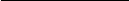 Повідомлення Комісії державам-членам з викладенням рекомендацій щодо глобальних грантів або інтегрованих програм, до яких держави-члени запрошуються подавати заяви для допомоги у структурі загальноєвропейської ініціативи розвитку села (Лідер ІІ)  (OJ C 180, 1.7.1994, с. 48).Повідомлення Комісії державам-членам від 14 квітня 2000 року з викладенням рекомендацій щодо загальноєвропейської ініціативи розвитку села (Лідер+) (OJ C 139, 18.5.2000, с. 5). Повідомлення оновлене Комюніке Комісії, щодо доповнення повідомлення державам-членам від 14 квітня 2000 року з викладенням рекомендацій щодо загальноєвропейської ініціативи розвитку села (Лідер+) (OJ C 294, 4.12.2003, с. 11).Стаття 63ЗаходиФінансове забезпечення, яке надаватиметься за програмою лідера, буде спрямоване на:імплементацію стратегій місцевого розвитку, як зазначено у Статті 62(1)(а), з метою досягнення цілей одного чи більше з трьох основних питань, визначених у Секціях 1, 2 а 3;імплементацію проектів співпраці, які залучають цілі, обрані за пунктом (а);керування місцевою ініціативною групою, отримання навичок та оживлення території, як зазначено у Статті 59.Стаття 64Імплементація місцевих стратегійЯкщо операції у межах місцевої стратегії відповідають заходам, визначеним у цих Нормативах з точки зору основних питань, відповідні умови мають застосовуватися згідно з Секціями 1, 2 та 3.Стаття 65СпівпрацяФінансова підтримка, зазначена у Статті 63(б) надається внутрішнім та міжнародним сумісним проектам."Внутрішня співпраця" означає співпрацю у межах держави-члена. "Міжнародна співпраця" означає співпрацю між територіями кількох держав-членів, та з територіями третіх країн.Лише витрати, які стосуються територій Спільноти, мають право на отримання фінансової підтримки.Стаття 64 також стосується проектів співпраці.РОЗДІЛ ІІТЕХНІЧНА ДОПОМОГАСтаття 66Фінансування технічної допомогиЗгідно зі Статтею 5 Нормативів (ЄС) № 1290/2005 ЄСГФРС може використовувати до 0,25% річних призначень коштів для фінансування підготовчих, моніторингових, адміністративних, заходів, а також заходів з оцінювання та контролю, з ініціативи Комісії та/або від її імені. Ці заходи мають проводитися згідно зі Статтею 53(2) Нормативів Ради (ЄС, Євроатом) № 1605/2002 від 25 червня 2002 року щодо Фінансових нормативів, які застосовуються до загального бюджету Європейської спільноти (1) та будь-якими положеннями тих Нормативів та імплементованих положень, які застосовуються у цій формі виконання бюджету.За ініціативою держав-членів, для кожної програми розвитку села, ЄСГФРС може фінансувати заходи з підготовки, менеджменту, моніторингу, оцінювання, інформації та контролю допомоги у програмі.До 4% загальної суми за кожною програмою можуть виділятися для цих заходів.У межах параграфу 2, сума має зберігатися для встановлення для функціонування національної сільської мережі, зазначеної у Статті 68.Держави-члени с регіональними програмами можуть подавати на ухвалення спеціальні програми для створення та функціонування їхньої національної сільської мережі.Деталі стосовно створення та функціонування національної сільської мережі мають бути встановлені згідно з процедурою, зазначеною у Статті 90(2).Стаття 67Європейська мережа розвитку селаЄвропейська мережа розвитку села для роботи поєднання національних мереж, організацій та (1)     OJ L 248, 16.9.2002, с. 1.адміністрацій, які діють у сфері розвитку села на загальноєвропейському рівні, мають бути укладені згідно зі Статтею 66(1).Цілями Мережі мають бути:збирання, аналіз та розповсюдження інформації щодо загальноєвропейських заходів з розвитку села;збирання, розповсюдження та консолідація на загальноєвропейському рівні відповідних практик розвитку села;надання інформації щодо розвитку загальноєвропейських сільських районів та сільських районів у третіх країнах;організація зустрічей та семінарів на загальноєвропейському рівні для тих, хто бере активну участь у розвитку села;встановлення та проведення експертних мереж з огляду на покращення обміну досвідом та підтримку імплементації та оцінювання політики розвитку села;підтримка національних мереж та міжнародні ініціативи зі співпраці.Стаття 68Національні сільські мережіКожна держава-член має створити національну сільську мережу, яка поєднає організації а адміністрації, які беруть участь в розвитку села.Сума, зазначена в Статті 66(3), перший підпараграф, має застосовуватися:для структур, які є необхідними для керування мережею;для плану дій, який включає принаймні визначення та аналіз вдалих практик, що можна передати, та положень щодо інформації про них, управління мережею, організацію обміну досвідом та ноу-хау, підготовку навчальних програм для місцевих ініціативних груп у процесі формування та технічну допомогу у внутрішній та міжнародній співпраці.ЗАГОЛОВОК VВНЕСОК ЄСГФРССтаття 69Ресурси та їх розподілОбсяг підтримки європейською спільнотою розвитку села згідно з цими нормативами на період від 1 січня 2007 року до 31 грудня 2013 року, розподіл по роках та мінімальну суму, яка надаватиметься регіонам, які підпадають під цілі конвергенції має бути встановлений Радою, яка діє від імені більшості за пропозицією Комісії, згідно з фінансовими перспективами на період 2007-2013 років та Міжінституційний договір щодо бюджетної дисципліни та  покращення процедури прийняття бюджету на цей самий період.0,25% ресурсів, зазначених у параграфі 1, мають виділятися на технічну допомогу від Комісії, як зазначено у Статті 66(1).З метою створення програм та наступного включення у загальний бюджет Європейської спільноти, суми, вказані у параграфі 1, мають бути проіндексовані на 2% на рік.Комісія має проводити щорічний розподіл між державами-членами сум, зазначених у параграфі 1, після віднімання суми, вказаної у параграфі 2, та беручи до уваги:суми, збережені для регіонів, які мають на них право згідно з цілями конвергенції;минуле виконання; таконкретні ситуації та потреби на основі об'єктивних критеріїв.На доданок до сум, вказаних у параграфі 4, держави-члени мають брати до уваги з цілями створення програм суми, отримані від модуляції, що проводиться згідно зі Статтею 12(2) Нормативів (ЄС) № 1290/2005.Комісія має забезпечити, що загальна сума річних виплат від ЄСГФРС, що походить з Департаменту керування ЄСГФРС для будь-якої держави-члена, згідно з цими Нормативами, та від ЄФРР, ЄСФ та ФЗ, згідно з законодавством Спільноти, де викладено загальні положення, які керують цими фондами на період від 1 січня 2007 року до 31 грудня 2013 року, включаючи внесок ЄФРРзгідно з законодавством ЄС, що керує Інструментами європейського сусідства, з інструментів попереднього збільшення, згідно з загальноєвропейським законодавством. яке керує даним інструментом, та з точки зору ФІКР, що сприяє цілям конвергенції, не має перевищувати 4% ВВП держави-члена, який оцінюється на момент прийняття міжінституційної угоди щодо покращення бюджету у процесі прийняття бюджету.Стаття 70Внесок фондуРішення щодо прийняття програми розвитку села має встановлювати максимальний внесок ЄСГФРС по кожному головному питанню у межах порогу гнучкості, який визначається відповідно з процедурою, зазначеною у Статті 90(2). Рішення має чітко визначати, якщо необхідно, призначені асигнування за регіонами, які мають на це право згідно з цілями конвергенції.Внесок ЄСГФРС має вираховуватися на основі суми, яка є доступною для державних витрат.Обсяг внеску ЄСГФРС встановлюється по кожному окремому головному питанню.У випадку з головним питанням 1 (конкурентоспроможність) та головним питанням 3 (диверсифікація та якість життя), а також для технічної допомоги згідно зі Статтею 66(2), наступні максимальні значення мають бути встановлені відповідно:75% доступних державних витрат у регіонах, які мають право згідно з цілями конвергенції%50% доступних державних витрат на інші регіони.У випадку з головним питанням 2 (покращення навколишнього середовища та сільської місцевості) та питанням 4 (Лідер) наступні максимальні значення мають застосовуватися відповідно:80 % доступних державних витрат у регіонах, які мають право згідно з цілями конвергенції%55 % доступних державних витрат на інші регіони.Мінімальний внесок ЄСГФРС на рівні головних питань має бути 20%.Незважаючи на максимальні значення, зазначені у параграфі 3, внесок ЄСГФРС може бути збільшений до 85% для програм у найбільш віддалених регіонах, та малих Егейських островах у межах Нормативів (ЄЕС) № 2019/93.Для держав-членів, які надають перевагу конкретним програмам, згідно зі Статтею 66(3), другий підпараграф, максимальне значення внеску ЄСГФРС має становити 50% доступних державних витрат.Заходи з технічної допомоги, які реалізуються за ініціативи Комісії або від її імені, можуть отримати 100% фінансування.Витрати з сумісним фінансуванням ЄСГФРС не можуть отримувати фінансування за допомогою внесків зі структурних фондів, ФЗ або інших загальноєвропейських фінансових інструментів.Вони можуть отримувати фінансування лише по одному головному питанню програми розвитку села. Коли діяльність підпадає під заходи, спрямовані на більш ніж одне питання, витрати приписуються домінантному питанню.Державні витрати на допомогу підприємствам мають відповідати обмеженням допомоги. викладеним відносно державної допомоги, якщо у Нормативах не викладено інше.Стаття 71Право на витратине зменшуючи вагу Статті 39(1) Нормативів (ЄС) № 1290/2005, витрати мають право на внесок ЄСГФРС, якщо відповідна допомога фактично виплачується через агенцію між 1 січня 2007 року та 31 грудня 2013 року. Операції з сумісним фінансуванням не можуть бути завершені до дати отримання права.Нові витрати додані на момент внесення змін до програми, зазначені у Статті 19, отримують право з дати прийняття Комісією запиту на внесення змін до програми.Витрати мають право на внесок ЄСГФРС лише у випадку діяльності, рішення щодо якої приймається органом управління програмою, що розглядається, або за її відповідальності, відповідно з критеріями вибору, встановленими уповноваженим органом.Правила надання прав на витрати встановлюється на національному рівні, підпорядковується спеціальним умовам, викладеним у цих Нормативах для конкретних заходів розвитку села.Наступні витрати не мають право на внесок ЄСГФРС:ПДВ, окрім ПДВ, що не відшкодовується, коли він сплачується бенефіціантами, окрім осіб, що не оподатковуються, як зазначено у Статті 4(5), перший підпараграф, 6-ої Директиви Ради 77/388/ЄЕС від 17 травня 1977 року, стосовно гармонізації законів держав-членів щодо податків на обіг - Загальна система податку на додану вартість: єдина система оцінювання (1);відсоток на борг, не зменшуючи ваги параграфу 5%покупку землі, які коштує більше 10% загальних витрат по операції, що розглядається. У виключних та обґрунтованих випадках більш високий відсоток може бути встановлений для операцій, які стосуються консервації навколишнього середовища.Параграфи 1 - 3 не застосовуються до Статті 66(1).Незважаючи на параграф 3(б), внесок ЄСГФРС можу бути зроблений у формі, відмінній від прямої допомоги. яка не відшкодовується. Детальні правила мають біти визначені відповідно до процедури, вказаної у Статті 90(2).Стаття 72Строк дії операцій, пов'язаних з інвестиціямиНе зменшуючи вагу правил, які стосуються свободи створення та вільного надання послуг у межах Статей 43 та 49 Угоди, держава-член має гарантувати, що операція інвестування зберігає внесок ЄСГФРС, якщо така операція протягом п'яти років після прийняття органом управління рішення з фінансування не має суттєвих модифікацій, які:впливають на її природу або умови імплементації, або надає нечесну перевагу компанії або громадській організації;результати змін природи власності елементу інфраструктури, або припинення або зміна місця виробничої активності.Суми, неправильно виплачені, мають біти повернені відповідно зі Статтею 33 Нормативів (ЄС) № 1290/2005.(1) OJ L 145, 13.6.1977, с. 1. Директива доповнена Директивою 2004/66/EC (OJ L 168, 1.5.2004, с. 35).ЗАГОЛОВОК VIУПРАВЛІННЯ, КОНТРОЛЬ ТА ІНФОРМАЦІЯРОЗДІЛ IУПРАВЛІННЯ ТА КОНТРОЛЬСтаття 73Відповідальність КомісіїДля забезпечення у контексті спільного управління, здорового фінансового менеджменту згідно зі Статтею 274 Угоди, Комісія проведе заходи та контроль, викладені у Статті 9(2) Нормативів (ЄС) № 1290/2005.Стаття 74Відповідальність держав-членівДержави-члени мають прийняти усі законодавчі, статутні та адміністративні положення відповідно зі Статтею 9(1) Нормативів (ЄС) № 1290/2005 для забезпечення ефективного захисту фінансових інтересів Спільноти.Держави-члени мають призначити наступні уповноважені органи по кожній програмі розвитку села:орган управління, який може бути державним або приватним органом, який діє на національному або регіональному рівні, або сама держава-член, коли вона виконує таке завдання, що буде відповідати за менеджмент програми, що розглядається;акредитовану агенцію, яка сплачує, у межах Статті 6 Нормативів (ЄС) № 1290/2005;агенцію, яка видає сертифікат у межах Статті 7 Нормативів (ЄС) № 1290/2005.Держави-члени мають забезпечити для кожної програми розвитку села створення відповідного менеджменту та системи контролю, забезпечуючи чітке розміщення фінансів та відокремлення функцій між органом управління та іншими органами. Держави-члени несуть відповідальність за забезпечення ефективного функціонування систем протягом програмного періоду.Держави-члени мають провадити заходи контролю у відповідності з детальними правилами імплементації, встановленими згідно з процедурою, вказаною у Статті 90(2), особливо стосовно типу та інтенсивності контролю, які адаптуються до природи різних заходів з розвитку села.Стаття 75Орган управлінняОрган управління несе відповідальність за менеджмент та імплементацію програми ефективним, продуктивним та правильним способом, а саме для:гарантії, що операції обираються для фінансування у відповідності з критеріями, які застосовуються до програм розвитку села:гарантії існування системи, яка записує та підтримує статистичну інформацію щодо імплементації в електронній формі, яка є необхідною для цілей моніторингу та оцінювання;гарантії, що бенефіціанти та інші органи, задіяні в імплементації операцій:поінформовані щодо їхніх зобов'язань, які є результатом наданої допомоги, та підтримують окрему систему звітування або відповідний код звітування для усіх транзакцій, які стосуються операції,усвідомлюють вимоги, які стосуються надання даних органу управління та запису отриманих результатів;гарантії, що оцінювання програми проводиться у межах періоду часу, викладеного у цих Нормативах, та відповідають загальній структурі моніторингу та оцінювання, та подання проведеного оцінювання до відповідних національних уповноважених органів та Комісії;керування комітетом моніторингу та надсилання документів, необхідних для моніторингу імплементації програми в світлі їх конкретних цілей;забезпечення відповідності зобов'язанням, які стосуються публічності, викладеним у Статті 76;підготовку щорічного звіту з прогресу, та після ухвалення комітетом моніторингу, подання його до Комісії;забезпечення, що агенція, яка сплачує, отримує усю необхідну інформацію, а саме щодо процедур, які проводяться, та заходів контролю, які реалізуються відносно обраних операцій з фінансування, до ухвалення виплат.Коли частина завдань передається іншому органу, орган управління має зберегти повну відповідальність для ефективність та правильність управління та імплементації цих завдань.РОЗДІЛ ІІІНФОРМАЦІЯ ТА ПУБЛІЧНІСТЬСтаття 76Інформація та публічністьДержави-члени мають надати інформацію стосовно та опублікувати національні стратегічні плати, програми розвитку села та внесок Спільноти.Ця інформація має бути спрямована на широкий загал. Вона має висвітлювати роль Спільноти та забезпечувати прозорість допомоги ЄСГФРС.Орган управління програмою має нести відповідальність за публічність наступним чином:він має поінформувати потенційних бенефіціантів, професійні організації, економічних та соціальних партнерів, органи, задіяні в сприянні рівності між чоловіками та жінками, та зацікавлені недержавні організації, включаючи екологічні організації, щодо можливостей, запропонованих програмою та правил для отримання доступу до фінансування програми;він має проінформувати бенефіціантів щодо внеску Спільноти;він має проінформувати широкий загал щодо ролі Спільноти у програмі та відповідних результатів.ЗАГОЛОВОК VIIМОНІТОРИНГ ТА ОЦІНЮВАННЯРОЗДІЛ IМОНІТОРИНГСтаття 77Комітет з моніторингуДля кожної програми розвитку села комітет моніторингу має бути створений протягом максимум трьох місяців з моменту прийняття рішення, яке ухвалює програму.Кожний комітет моніторингу має розробити свої процедурні правила у межах інституційної, юридичної та фінансової структури відповідної держави-члена, та прийняти їх за згодою органу управління, для виконання своїх обов'язків згідно з цими Нормативами.Кожний комітет моніторингу очолюється представником держави-члена або органу управління.Його склад визначається державою-членом та має включати партнерів, як зазначено у Статті 6(1).За власною ініціативою представники Комісії можуть брати участь у роботі комітету моніторингу в якості консультантів.Держави-члени з регіональними програмами можуть створити національний комітет моніторингу для координування імплементації цих програм відносно національної стратегії та використання фінансових ресурсів.Стаття 78Відповідальність комітету з моніторингуКомітет моніторингу має бути задоволеним ефективністю імплементації програми розвитку села. З цього приводу, комітет моніторингу:має надати консультацію протягом чотирьох місяців з моменту ухвалення програми щодо критеріїв відбору фінансованих операцій. Критерії відбору мають переглядатися згідно з потребами програми;має періодично перевіряти прогрес, зроблений у напрямку конкретних цілей програми, на основі документів, які подаються органом управління;має перевіряти результати імплементації, а саме досягнення цілей, встановлених для кожного головного питання, та поточного оцінювання;має розглядати та ухвалювати річний звіт з прогресу та останній звіт з прогресу перед надсиланням до Комісії;може пропонувати органу управління будь-які зміни або перевірку програми, спрямовані на досягнення цілей ЄСГФРС, зазначених у Статті 4, або покращення її управління, включаючи фінансовий менеджмент;має розглядати та ухвалювати будь-які пропозиції щодо доповнення змісту рішення Комісії щодо внеску ЄСГФРС.Стаття 79Процедура моніторингуОрган управління та комітет моніторингу мають контролювати якість імплементації програми.Орган управління та комітет моніторингу мають проводити моніторинг кожної програми розвитку села за допомогою фінансових показників, а також показників здобутих результатів.Стаття 80Загальна структура моніторингу та оцінюванняЗагальна структура моніторингу та оцінювання має бути розроблена сумісно Комісією та державами-членами, та прийнята згідно з процедурою, зазначеною у Статті 90(2). Структура має визначати обмежену кількість загальних показників, які застосовуються до кожної програми.Стаття 81ІндикаториПрогрес, ефективність та продуктивність програм розвитку села відносно їхніх цілей мають вимірюватися за допомогою індикаторів, які стосуються головної ситуації, а також фінансового виконання, продукції, результатів та впливу програм.Кожна програма розвитку села має визначати обмежену кількість додаткових індикаторів, властивих саме цій програмі.Коли природа допомоги дозволяє, дані щодо індикаторів мають бути розділені за статтю та віком бенефіціантів.Стаття 82Річний звіт щодо прогресуВперше у 2008 році і потім до 30 червня кожного року орган управління має надсилати Комісії річний звіт прогресу імплементації програми. Орган управління має надіслати останній звіт прогресу імплементації програми у Комісію до 30 червня 2016 року.Кожний річний звіт прогресу має включати наступні елементи:будь-які зміни до загальних умов, які мають безпосередній вплив на умови імплементації програми, а також зміни до загальноєвропейської та національної політики, які впливають на відповідність між ЄСГФРС та іншими фінансовими інструментам;прогрес програми стосовно встановлених цілей, на основі показників результатів;фінансові імплементації програми, надаючи по кожній характеристиці повідомлення щодо витрат, сплачених бенефіціантам; якщо програма охоплює регіони, які мають право на основі цілей конвергенції, витрати мають бути визначені окремо;висновки щодо поточної діяльності з оцінки згідно зі Статтею 86(3);кроки, зроблені органом управління та комітетом моніторингу для забезпечення якості та ефективності імплементації програми, а саме:заходи з моніторингу та оцінювання;висновки стосовно головних проблем, які мали місце при керуванні програмою та будь-які вжиті заходи, включаючи заходи у відповідь на коментарі, зроблені згідно зі Статтею 83;використання технічної допомоги;кроки, зроблені для забезпечення публічності програми згідно зі Статтею 76;декларацію відповідності з загальноєвропейською політикою у контексті підтримки, включаючи визначення проблем, які мали місце, та заходів, вжитих, щоб з ними впоратися;коли доречно, повторне використання допомоги, отриманої згідно зі Статтею 33 Нормативів (ЄС) № 1290/2005.Звіт вважається поданим з огляду на Статтю 26 Нормативів (ЄС) № 1290/2005, якщо він включає усі елементи, перелічені у параграфі 2 та дає змогу оцінити імплементацію програми.Комісія матиме два місяці для надання коментарів стосовно річного звіту з прогресу після його подання органом управління. Цей період часу збільшується до п'яти місяців для останнього звіту по програмі. Якщо Комісія не відповідає протягом зазначеного періоду часу, звіт вважається прийнятим.Деталі стосовно річного звіту прогресу для конкретних програм згідно зі Статтею 66(3) мають бути встановлені згідно з процедурою, зазначеною у Статті 90(2).Стаття 83Щорічна перевірка програмКожного року під час надання річного звіту з прогресу, Комісія та орган управління мають перевірити основні результати за попередній рік, відповідно до процедури, яка визначається угодою з державою-членом та органом управління.Після такої перевірки Комісія може зробити коментарі державі-члену та органу управління, який в свою чергу проінформує комітет моніторингу. Держава-член має проінформувати Комісію щодо проведених заходів у відповідь на такі коментарі.РОЗДІЛ ІІОЦІНЮВАННЯСтаття 84Загальні положенняПрограми розвитку села підлягають попередній, проміжній та фактичній оцінкам згідно зі Статтями 85, 86 та 87.Оцінювання має мати за ціль покращення якості, ефективності та продуктивності імплементації програм розвитку села. Вони мають оцінювати вплив програми у відношенні стратегічних рекомендацій Спільноти, зазначених у Статті 9, та проблем розвитку села, характерних для держави-члена та регіонів, що розглядаються, зважаючи на відповідні вимоги розвитку та впливу на навколишнє середовище, відповідність вимогам відповідного загальноєвропейського законодавства.Оцінювання має бути організоване відповідним чином за відповідальності держави-члена або Комісії.Оцінювання, зазначені у параграфі 1, мають бути проведені незалежними оцінюючими органами. Результати мають бути доступними, згідно з Нормативами (ЄС) № 1049/2001 Європейського парламенту та Ради Європи від 30 травня 2001 року, які стосуються публічного доступу до документів Європейського парламенту, Ради Європи та Комісії.Держави-члени мають надати людські та фінансові ресурси необхідні для проведення оцінювання, мають організувати виробництво та збір необхідних даних та мають використовувати різні частини інформації, наданої системою моніторингу.(1)     OJ L 145, 31.5.2001, с. 43.Держави-члени та Комісія мають узгодити методи та стандарти оцінювання, які будуть застосовуватися за ініціативою Комісії у межах структури, представленої у Статті 80.Стаття 85Попереднє оцінюванняПопереднє оцінювання має стати частиною проектування кожної програми розвитку села та бути націленим на визначення бюджетних ресурсів та покращення якості створення програми. Воно має визначати та оцінювати середньо та довгострокові потреби, цілі, яких потрібно досягти, очікувані результати, кількісні цілі особливо щодо впливу відносно базової ситуації, доданої цінності Спільноти, міру, в якій пріоритети Спільноти були враховані, уроки, отримані у попередніх програмах та якість процедур імплементації, моніторингу, оцінювання та фінансового менеджменту.Держава-член є відповідальною за проведення попереднього оцінювання.Стаття 86Проміжне та фактичне оцінюванняДержави-члени мають створити систему поточного оцінювання кожної програми розвитку села.Орган управління програми та комітет моніторингу мають використовувати поточне оцінювання для:перевірки прогресу програми відносно її цілей за допомогою результатів та, якщо доречно, показників впливу;покращення якості програм та їх імплементації;перевірки пропозицій для суттєвих змін у програмах;підготовки проміжного та фактичного оцінювання.З 2008 року орган управління має звітувати кожного року щодо поточного оцінювання діяльності комітетумоніторингу. Висновки діяльності мають бути включені до річного звіту прогресу, як зазначено у Статті 82.У 2010 році поточне оцінювання має отримати форму окремого проміжного звіту оцінювання. Проміжне оцінювання має запропонувати заходи, спрямовані на покращення якості програм та їх імплементації.Висновки проміжних звітів оцінювання проводяться за ініціативою Комісії.У 2015 році поточне оцінювання має отримати форму окремого фактичного звіту оцінювання.Проміжне та фактичне оцінювання мають перевірити ступінь використання ресурсів, ефективність та продуктивність програми ЄСГФРС, її соціально-економічний вплив та вплив на пріоритети Спільноти. Вони мають охопити цілі програми та бути спрямованими на отримання уроків стосовно політики розвитку села. Вони мають визначати фактори, які сприяли успіху або невдачі імплементації програми, включаючи послідовності, та визначити найкращі практики.Поточне оцінювання має біти організованим за ініціативою органів управління у співпраці з Комісією. Воно має бути організоване на багаторічних засадах та охоплювати період 2007-2015 років.За власної ініціативи Комісія має організувати заходи для забезпечення навчання, обміну практиками та інформацією для оцінюючих організацій, експертів у державах-членах та членів комітету моніторингу, а також тематичних та підсумкових оцінювань.Стаття 87Висновки фактичних оцінюваньВисновки фактичних оцінювань мають бути підготовлені за відповідальністю Комісії. сумісно з державою-членом та органом управління, яка збиратимуть дані, необхідні для підготовки таких висновків.Висновки фактичних оцінювань мають бути підготовлені найпізніше до 31 грудня 2016 року.ЗАГОЛОВОК VIIIДЕРЖАВНА ДОПОМОГАСтаття 88Застосування правил державної допомогиЯкщо інше не вказано у цьому Заголовку, Статті 87, 88 та 89 Угоди застосовуються державами-членами для підтримки розвитку села.Однак, Статті 87, 88 та 89 Угоди не застосовуються до фінансових контрибуцій, які надаються державами-членами як дублікати допомоги Спільноти для розвитку села у межах Статті 36 Угоди відповідно з цими Нормативами.Допомога на модернізацію сільських господарств, яка перевищую відсоток, встановлений у Додатку, як зазначено у Статті 26(2), забороняється. Ця заборона не застосовується до допомоги інвестиціям, які стосуються:інвестицій, зроблених переважно в інтересах громадськості, та які стосуються консервації традиційних ландшафтів, сформованих сільськогосподарською та лісівничою діяльністю або переміщенням фермерських споруд;захисту та покращення навколишнього середовища;покращення гігієнічних умов утримування тварин, а також покращення професійної безпеки на робочому місці.Державна допомога, надана фермерам у вигляді компенсації за природні незручності у гірських районах та в інших несприятливих районах, забороняється, якщо така допомога не відповідає умовам. викладеним у Статті 37. Однак, додаткова допомога, що перевищую розміри, вказані у Статті 37(3), може надаватися у випадках обґрунтованих відповідним чином.Державна допомога фермерам, які прийняли на себе зобов'язання щодо сільськогосподарської екології або умов утримування тварин, які не відповідають умовам, викладеним у Статтях 39 та 40 відповідно, забороняється. Однак, додаткова допомога, яка перевищує максимальні суми, зазначені у Додатку, стосовно Статей 39(4) та 40(3), може надаватися у випадках обґрунтованих відповідним чином. У виключних випадках обґрунтоване зменшення може бути дозволене відносно мінімального періоду таких зобов'язань, як зазначено у Статях 39(3) та 40(2).Державна допомога на підтримку фермерів, які адаптуються до вимог стандартів на основі загальноєвропейського законодавства у сферах захисту навколишнього середовища, громадського здоров'я, здоров'я тварин та рослин, умов утримування тварин та професійної безпеки, забороняється, якщо вона не відповідає вимогам Статті 31. Однак, додаткова допомога, яка перевищує максимальні суми, встановлені згідно за Статтею 31, можуть надаватися для допомоги фермерам відповідати національному законодавству, яке перевищує загальноєвропейські стандарти.У випадку відсутності загальноєвропейського законодавства, державна допомога на підтримку фермерів, які адаптуються до вимог стандартів на основі національного законодавства у сферах захисту навколишнього середовища, громадського здоров'я, здоров'я тварин та рослин, умов утримування тварин та професійної безпеки, забороняється, якщо вона не відповідає вимогам Статті 31. Додаткова допомога, яка перевищую суми, вказані у Додатку, стосовно Статті 31(2), можуть надаватися, якщо обґрунтовані, базуючись на Статті 31.Стаття 89Додаткове національне фінансуванняДержавна допомога, призначена для забезпечення додаткового фінансування розвитку села, для якого надається підтримка Спільноти, має бути повідомлена державі-члену та ухвалена Комісією у відповідності з цими Нормативами, як частина створення програми, як зазначено у Статті 16. Перше речення Статті 88(3) Угоди не стосується допомоги, про яку було повідомлено таким чином.ЗАГОЛОВОК ІХПЕРЕХІДНІ ТА КІНЦЕВІ ПОЛОЖЕННЯСтаття 90КомітетКомісія має отримувати підтримку від Комітету розвитку села (надалі - Комітет).Коли робиться посилання на цей параграф, Статті 4 та 7 Рішення 1999/468/ЄС застосовуються.Період, викладений у Статті 4(3) Рішення 1999/468/ЄС, встановлюється терміном на 1 місяць.Комітет приймає свої Процедурні правила.Стаття 91Імплементація правилНа доданок до заходів, встановлених у відповідних положеннях цих Нормативів, необхідно прийняти детальні правила імплементації цих Нормативів відповідно до процедури, вказаної у Статті 90(2). Вони повинні охоплювати:презентацію запропонованої програми розвитку села;умови, які керують заходами розвитку села.Стаття 92Перехідні положенняЯкщо спеціальні заходи необхідні для спрощення переходу від діючої системи до системи, встановленої цими Нормативами, такі заходи мають бути прийняті відповідно до процедури, зазначеної у Статті 90(2).Такі заходи мають бути прийняті для інтеграції існуючої підтримки Спільнотою, ухваленої Комісією з Рекомендацій ЄСГФРС або відділу гарантій на період, який завершується після 1 січня 2007 року щодо підтримки розвитку села, що забезпечується цими Нормативами, та для охоплення фактичних оцінювань програм за період 2000 - 2006 років.Стаття 93СкасуванняНормативи (ЄС) № 1257/1999 анулюються від 1 січня 2007 року за винятком Статей 13(а), 14(1) та двох перших абзаців Статті 14(2), 15, 17 - 20, 51(3) та 55(4), та частини Додатку І, де визначаються суми за Статтею 15(3). Ці положення втрачають силу з 1 січня 2010 року, згідно з актом Ради Європи, прийнятим згідно з процедурою, викладеною у Статті 37 Угоди.Посилання на анульовані Нормативи мають сприйматися як посилання на ці Нормативи.Нормативи (ЄС) № 1257/1999 продовжують застосовуватися до дій, ухвалених Комісією на основі Нормативів до 1 січня 2007 року.Директиви та Рішення Ради Європи, у яких викладаються та доповнюються переліки несприятливих районів, згідно зі Статтею 21(2) Нормативів (ЄС) № 950/96, втрачають силу з 1 січня 2010 року, згідно з актом Ради Європи, прийнятим згідно з процедурою, викладеною у Статті 37 Угоди.Стаття 94Набуття чинностіЦі Нормативи набувають чинності наступного дня після публікації у Офіційному журналі Європейського союзу.Нормативи застосовуються до підтримки Спільнотою періоду розробки програм, який починається 1 січня 2007 року. Однак, ці Нормативи не застосовуються до отримання повної сили загальноєвропейського законодавства, у якому викладено положення, якими керуються ЄФРР, ЄСФ, ФЗ, на період з 1 січня 2007 року до 31 грудня 2013 року, за винятком Статей 9, 90, 91 та 92, які застосовуються з моменту вступу в силу цих Нормативів.Незважаючи на другий підпараграф, Статті 37, 50(2) до (4) та 88(3) вступають в силу з 1 січня 2010 року, згідно з актом Ради Європи, прийнятим згідно з процедурою, викладеною у Статті 37 Угоди.Ці Нормативи повністю використовуються та прямо застосовуються в усіх державах-членах.Підготовлено у Брюсселі, 20 вересня 2005 року.Для Ради Європи ПрезидентМ.БЕККЕТТ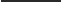 ДОДАТОКСУМИ ТА СТАВКИ ФІНАНСУВАННЯ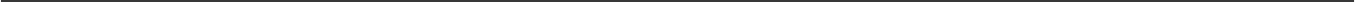 Директива Ради Європи 91/676/ЄЕС від 12 грудня 1991 року стосовно захисту водних ресурсів від забруднення, спричиненого нітратами з сільськогосподарських джерел (OJ L 375, 31.12.1991, с. 1).(*)	Організаційна допомога може надаватися у формі одноразової виплати до максимальної суми 40 000 Євро, або у формі субсидії на відсоток, капіталізована вартість якої не може перевищувати 40 000 Євро. Для обох форм у поєднанні, максимум не може перевищувати 55 000 Євро.(**)	Не застосовується у випадку державного володіння тропічними та субтропічними лісами, та залісненими територіями Азорських островів, Мадери, Канарських островів, менших Егейських островів, у межах значення Нормативів (ЄЕС) № 2019/93 та французьких заморських департаментів.(***)	У випадку Мальти, Комісія може встановити мінімальну суму допомоги для секторів виробництва, в яких загальний обсяг виробництва надзвичайно малий.(****)	Ці суми можуть бути збільшені у виключних випадках, зважаючи на специфічні обставини, які мають бути обґрунтовані у програмах розвитку села.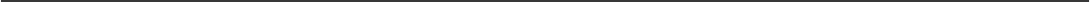 ПунктПредметСума у Євро або ставка22(2)Фінансування заснування5500023(6)Ранній вихід на пенсію18000На особу, що передає, на рік23(6)Ранній вихід на пенсію180000Загальна сума на особу, що передає23(6)Ранній вихід на пенсію4000На робітника у рік23(6)Ранній вихід на пенсію40000Загальна сума на робітника24(2)Консультативні послуги80 %1500Від доступної суми за консультативні послугиМаксимальна сума26(2)Інтенсивність допомоги на модернізацію60 %Від суми доступної інвестиції26(2)сільських господарствмолодими фермерами в районах26(2)сільських господарствзазначено у Статті 36(а)(і), (іі) та26(2)сільських господарств(ііі)26(2)сільських господарств50 %Від суми доступної інвестиції26(2)сільських господарствіншими фермерами в районах26(2)сільських господарствзазначено у Статті 36(а)(і), (іі) та26(2)сільських господарств(ііі)26(2)сільських господарств50 %Від суми доступної інвестиціїмолодими фермерами в інших районах40 %Від суми доступної інвестиціїіншими фермерами в інших районахВід суми доступної інвестиціїіншими фермерами в інших районах75 %Від суми доступної інвестиціїу найбільш віддалених районах таменших Егейських островах у межахНормативів (ЄЕС)№ 2019/9375 %Від суми доступної інвестиції75 %у державах-членах, які вступили75 %до ЄС 1 травня 2004 року75 %для імплементації Директиви75 %Ради 91/676/ЄЕС (1) протягом75 %максимум чотирьох років з75 %дати Приєднання згідно зі75 %Статтями 3(2) та 5(1) цієї75 %Директиви27(3)Інтенсивність допомоги на покращення60 % (**)Від суми доступної інвестиції27(3)економічної цінності у районах, вказаних у Статті 3627(3)лісів(a)(i), (ii) та (iii)27(3)лісів50 %Від суми доступної інвестиції27(3)лісівв інших районах27(3)лісів85 % (**)Від суми доступної інвестиції27(3)лісів85 % (**)у найбільш віддалених регіонахПунктПредметСума у Євро або ставка28(2)Інтенсивність допомоги на додану вартість на сільськогосподарські та лісничі товари50 %40 %75 %65 %Від суми доступної інвестиції в регіонах згідно з цілями конвергенціїВід суми доступної інвестиції в інших регіонахВід суми доступної інвестиції в найбільш віддалених регіонахВід суми доступної інвестиції на малих Егейських островах у межах Нормативів (ЄЕС)№ 2019/9331(2)Максимальна сума підтримки на відповідність стандартам10000На організацію32(2)Максимальна сума підтримки на участь у схемах контролю якості харчових продуктів3000На організацію33Інтенсивність допомоги на інформаційну та рекламну діяльність70 %Від доступної суми за діяльність34(3)Максимальна сума низькотоварних сільськогосподарських організацій1500За сільське господарство на рік35(2)Групи виробників: стеля, як відсоток продукції, виведеної на ринок протягом останніх п'яти років після визнанняАле не більше з урахуванням кожного з п'яти попередніх років, сума5 %, 5 %, 4 %, 3 %,та 2 % (***)2,5 %, 2,5 %,2,0 %, 1,5 %та 1,5 %100000100000800006000050000За 1, 2, 3, 4 та 5 роки відповідно за товар, виведений на ринок, до 1 000 000 ЄвроЗа 1, 2, 3, 4 та 5 роки відповідно за товар, виведений на ринок, більше 1 000 000 Євроза 1 рік за 2 рік за 3 рік за 4 рік за 5 рік37(3)Мінімальна плата за незручностіМаксимальна плата за незручності у гірських районахМаксимальна плата у районах з іншими незручностями25250150за гектар СГЗВ за гектар СГЗВза гектар СГЗВ38(2)Початкова максимальна плата Натура-2000 за період. що не перевищує 5 роківНормальна максимальна виплата Натура-2000500 (****)200 (****)за гектар СГЗВза гектар СГЗВ39(4)Щорічні врожаїСпеціальні багаторічні культури Інше використання земліМісцеві породи у небезпеці або втрачені під фермерські землі600 (****)900 (****)450 (****)200 (****)За гектар За гектар За гектарЗа одиницю худоби40(3)Утримування тварин500За одиницю худобиПунктПредметСума у Євро або ставка43(4)Максимальна річна виплата на покриття втраченого прибутку через залісненнядля фермерів та їх асоціаційдля будь-яких фізичних осіб або юридичних осіб700150за гектар за гектар43(4), 44(4) та 45—	Інтенсивність допомоги на організаційні витрати80 % (**)Від доступних витрат у районі, вказаному у Статті 36(а)(і), (іі), (ііі)Від доступних витрат в інших районахВід доступних витрат у найбільш віддалених районах(3)—	Інтенсивність допомоги на організаційні витратиВід доступних витрат у районі, вказаному у Статті 36(а)(і), (іі), (ііі)Від доступних витрат в інших районахВід доступних витрат у найбільш віддалених районах(3)—	Інтенсивність допомоги на організаційні витрати70 %Від доступних витрат у районі, вказаному у Статті 36(а)(і), (іі), (ііі)Від доступних витрат в інших районахВід доступних витрат у найбільш віддалених районах(3)—	Інтенсивність допомоги на організаційні витрати85 % (**)Від доступних витрат у районі, вказаному у Статті 36(а)(і), (іі), (ііі)Від доступних витрат в інших районахВід доступних витрат у найбільш віддалених районах46 та 47(2)Щорічна виплат Натура-200040за гектар46 та 47(2)та за лісове середовище40за гектар46 та 47(2)—	мінімальна виплата40за гектар46 та 47(2)—	максимальна виплата200 (****)за гектар